บทที่ 1ความเป็นมา  	1. ความเป็นมาและความสำคัญของการประกันคุณภาพการศึกษา		ภารกิจหลักที่มหาวิทยาลัยต้องปฏิบัติ มี  4  ประการ คือ การผลิตบัณฑิต  การวิจัย  การให้บริการทางวิชาการแก่สังคม  และการทำนุบำรุงศิลปะและวัฒนธรรม  การดำเนินการตามภารกิจ ทั้ง  4  ประการดังกล่าว  มีความสำคัญอย่างยิ่งในการพัฒนาประเทศ  ทั้งระยะสั้นและระยะยาว    มีปัจจัยภายในและภายนอกหลายประการที่ทำให้การประกันคุณภาพการศึกษาในระดับอุดมศึกษาเป็นสิ่งจำเป็นที่จะต้องเร่งดำเนินการ  ปัจจัยดังกล่าว คือ			1.  คุณภาพของมหาวิทยาลัยและบัณฑิตภายในประเทศที่มีแนวโน้มแตกต่างกันมากขึ้น  ซึ่งจะก่อนให้เกิดผลเสียแก่สังคมโดยรวมของประเทศในระยะยาว			2.  ความท้าทายของโลกาภิวัฒน์ต่อการอุดมศึกษา  ทั้งในด้านการบริการศึกษาข้ามพรมแดน   การเคลื่อนย้ายนักศึกษาและบัณฑิต  การประกอบอาชีพของบัณฑิตในอนาคต   อันเป็นผลจากการรวมตัวของประเทศในภูมิภาคอาเซียน  			3.  มหาวิทยาลัยต้องให้ข้อมูลต่อสาธารณะ  ที่เป็นประโยชน์ต่อผู้มีส่วนได้ส่วนเสีย  ทั้งนักศึกษา  ผู้จ้างงาน  ผู้ปกครอง  รัฐบาล  และประชาชนทั่วไป			4.  พระราชบัญญัติการศึกษาแห่งชาติ พ.ศ. 2545 แก้ไขเพิ่มเติม (ฉบับที่ 2)  พ.ศ. 2545  กำหนดให้มหาวิทยาลัยทุกแห่งจัดให้มีการประกันคุณภาพการศึกษาภายใน  			5.  ประกาศกระทรวงศึกษาธิการ เรื่อง กรอบมาตรฐานคุณวุฒิระดับอุดมศึกษาแห่งชาติ เมื่อวันที่ 2 กรกฎาคม  2552  และคณะกรรมการการอุดมศึกษาได้ประกาศ แนวทางปฏิบัติตามกรอบมาตรฐานคุณวุฒิระดับอุดมศึกษาแห่งชาติ  เมื่อวันที่  16  กรกฎาคม  2552  เพื่อให้การจัดการศึกษาระดับอุดมศึกษา เป็นไปตามมาตรฐานการอุดมศึกษา  และเพื่อการประกันคุณภาพของบัณฑิตในแต่ละระดับคุณวุฒิและสาขาวิชา			6.  ประกาศกระทรวงศึกษาธิการ เรื่องมาตรฐานการอุดมศึกษา พ.ศ. 2561  เมื่อวันที่ 20  กรกฎาคม 2561  เพื่อเป็นกลไกกำกับมาตรฐานระดับอุดมศึกษา  จะได้ใช้เป็นกรอบการดำเนินงานประกันคุณภาพการศึกษา		การประกันคุณภาพการศึกษาคือการจัดกระบวนการต่างๆ ได้แก่ การควบคุม  การตรวจสอบ  
การประเมิน  เพื่อให้มีความเชื่อมั่นว่าผู้สำเร็จการศึกษา  มีความรู้  ความสามารถ  มีทักษะ และมีคุณลักษณะที่พึงประสงค์ตามหลักสูตรที่กำหนดตามที่สังคมคาดหวัง   สามารถดำรงชีวิตอยู่ในสังคมได้อย่างมีความสุข   รวมทั้งสร้างประโยชน์ให้แก่ครอบครัวหรือชุมชนตามความเหมาะสม  โดยการประกันคุณภาพการศึกษาจะต้องมีการบูรณาการร่วมมือกัน  ระหว่างบุคลากร และผู้ที่มีส่วนได้ส่วนเสียในสถาบันการศึกษา		การประกันคุณภาพการศึกษาภายในระดับมหาวิทยาลัย ประกอบด้วย 5 องค์ประกอบ ได้แก่ องค์ประกอบที่ 1  การผลิตบัณฑิต   องค์ประกอบที่ 2  การวิจัย  องค์ประกอบที่ 3  การบริการวิชาการ  องค์ประกอบที่ 4  การทำนุบำรุงศิลปะและวัฒนธรรม  และองค์ประกอบที่ 5  การบริหารจัดการ   ตัวบ่งชี้  และเกณฑ์การประกันคุณภาพการศึกษาภายในระดับมหาวิทยาลัย   พิจารณาให้เป็นไปตามมาตรฐานการศึกษา ได้แก่  มาตรฐานด้านกายภาพ และความพร้อมในการจัดการศึกษาประกอบด้วยด้านกายภาพ  
ด้านวิชาการ  ด้านการเงิน  ด้านการบริหารจัดการมาตรฐาน  ด้านการดำเนินการตามภารกิจของมหาวิทยาลัย  ประกอบด้วย ด้านการผลิตบัณฑิต  ด้านการวิจัย   ด้านการให้บริการทางวิชาการแก่สังคม  ด้านการทำนุบำรุงศิลปะและวัฒนธรรม   ทั้งนี้ควรมุ่งเน้นการประกันคุณภาพการศึกษา  เพื่อสนับสนุนการจัดการเรียนการสอนของแต่ละคณะ  โดยครอบคลุมภารกิจของมหาวิทยาลัย  รวมถึงการประกันคุณภาพในภาพรวม  จุดมุ่งหมายของการประกันคุณภาพการศึกษาภายในแต่ละระดับ  เพื่อการควบคุมคุณภาพ  การติดตาม  ตรวจสอบคุณภาพ และการพัฒนาคุณภาพการศึกษาให้ได้ข้อมูลที่มีมาตรฐาน		มหาวิทยาลัยราชภัฏพระนครได้กำหนดให้มีการประกันคุณภาพการศึกษาภายใน แบ่งเป็น 3 ระดับ คือ  ระดับหลักสูตร   ระดับคณะ  และระดับสถาบัน  ตามประกาศคณะกรรมการประกันคุณภาพภายในระดับอุดมศึกษา พ.ศ. 2552  เรื่องหลักเกณฑ์และแนวปฏิบัติเกี่ยวกับการประกันคุณภาพภายใน ระดับอุดมศึกษา พ.ศ. 2557  เริ่มตั้งแต่ปีการศึกษา 2557  เป็นต้นมา  กล่าวเฉพาะการประกันคุณภาพการศึกษาระดับมหาวิทยาลัย  ว่ามีกระบวนการในการจัดเตรียมรายงานการประเมินตนเอง  รวบรวมข้อมูลจากหน่วยงานสนับสนุนที่รับผิดชอบตัวบ่งชี้  เสนอคณะกรรมการบริหารมหาวิทยาลัยก่อนมีการตรวจประเมินคุณภาพการศึกษา  เพื่อให้ผ่านเกณฑ์การประเมินคุณภาพการศึกษาระดับมหาวิทยาลัย ตามที่ อว. กำหนด  		การเขียนรายงานการประเมินตนเอง จัดทำขึ้นเพื่อเป็นรูปแบบ แนวทางการรายงานผล
การดำเนินงานที่สะท้อนผลการพัฒนาคุณภาพการศึกษาภายใน  เป็นการนำเสนอผลการดำเนินงานของแต่ละตัวบ่งชี้ที่แต่ละหน่วยรับผิดชอบในการดำเนินงานและนำมาเขียนรายงานการประเมินคุณภาพการศึกษา  
เพื่อรวบรวมเป็นเล่มรายงานการประเมินตนเอง เตรียมพร้อมในการรับตรวจประเมินคุณภาพการศึกษา ระดับมหาวิทยาลัย ตามที่กระทรวงอุดมศึกษา  วิทยาศาสตร์ วิจัยและนวัตกรรมกำหนด		จากความเป็นมาและความสำคัญของปัญหา  จึงได้จัดทำแนวทางการพัฒนางาน เรื่อง การจัดทำรายงานการประเมินตนเอง ระดับมหาวิทยาลัย เพื่อใช้เป็นเครื่องมือถ่ายทอดนโยบายไปสู่ภาคปฏิบัติในการแก้ไขปัญหาการจัดทำรายงานการประเมินตนเอง  ที่ไม่เป็นไปตามระบบและกลไก PDCA  และใช้เป็นคู่มือแนวทางในการปฏิบัติงานให้มีประสิทธิภาพยิ่งขึ้น2. วัตถุประสงค์		1.  เพื่อให้ผู้ปฏิบัติงานได้ทราบถึงบทบาทและหน้าที่ในการจัดทำรายงานการประเมินตนเอง (SAR) และการประเมินคุณภาพการศึกษาภายใน ระดับมหาวิทยาลัย		2.  เพื่อให้ผู้ปฏิบัติงานมีความรู้ความเข้าใจในในขั้นตอนการดำเนินงานด้านประกันคุณภาพการศึกษา3.  ขอบเขต		คู่มือปฏิบัติงาน เรื่องการจัดทำรายงานการประเมินตนเอง และการประเมินคุณภาพการศึกษาภายในของมหาวิทยาลัยราชภัฏพระนคร กล่าวถึง (1) บทบาท หน้าที่ และความรับผิดชอบในระบบและกลไกการประกันคุณภาพการศึกษา  (2)  แนวทางและขั้นตอนการจัดทำรายงานการประเมินตนเอง  (3)  ขั้นตอนการประเมินคุณภาพการศึกษาภายในของมหาวิทยาลัย  ตามเกณฑ์ประเมินในคู่มือการประกันคุณภาพการศึกษา ระดับอุดมศึกษา ปีการศึกษา 2557  (ผลการดำเนินงานตามรอบปีการศึกษา ระหว่างวันที่ 1 มิถุนายน -31 พฤษภาคม )4.  นิยามศัพท์เฉพาะ		การควบคุมคุณภาพ ( Quality  Control)  หมายถึง  กระบวนการที่ใช้ควบคุมองค์ประกอบต่างๆในสถาบันการศึกษาที่จะมีผลต่อคุณภาพและผลผลิตคุณภาพการศึกษา  มีการดำเนินการทั้งระบบและปัจจัยสนับสนุน  ประกอบด้วยโครงสร้างการบริหารงานประกันคุณภาพการศึกษา  บุคลากร  แผนยุทธศาสตร์  งบประมาณ  งานประกันคุณภาพการศึกษา  ระบบฐานข้อมูล  และเกณฑ์มาตรฐานและเกณฑ์การประเมิน		การตรวจสอบคุณภาพ (Quality Audit)  หมายถึง การตรวจสอบผลการดำเนินการของระบบและกลไกควบคุมคุณภาพการศึกษาภายในพื้นที่มหาวิทยาลัยได้จัดให้มีขึ้น  โดยจะเป็นการตรวจสอบเชิงระบบ  และดำเนินการตรวจสอบด้วยตนเอง  ประกอบด้วยการจัดทำรายงานการประเมินตนเอง (SAR) ของส่วนงาน  การดำเนินงานตรวจสอบคุณภาพของส่วนงาน และการนำผลการประเมินคุณภาพการศึกษาไปพัฒนาการดำเนินงาน		การประกันคุณภาพการศึกษาภายใน ระดับมหาวิทยาลัย หมายถึง  ระบบกลไกในการส่งเสริม สนับสนุน   ควบคุม  กำกับติดตาม  ตรวจสอบ และประเมินผลการดำเนินงานตามองค์ประกอบ 5 องค์ประกอบ ได้แก่  องค์ประกอบที่ 1  การผลิตบัณฑิต   องค์ประกอบที่ 2  การวิจัย   องค์ประกอบที่ 3  การบริการวิชาการ   องค์ประกอบที่ 4  การทำนุบำรุงศิลปะและวัฒนธรรม  องค์ประกอบที่ 5  การบริหารจัดการ  โดยตัวบ่งชี้และเกณฑ์การประกันคุณภาพการศึกษาภายใน  พิจารณาให้เป็นไปตามมาตรฐานสถาบันอุดมศึกษา ได้แก่ มาตรฐานด้านศักยภาพและความพร้อมในการจัดการศึกษาประกอบด้วย ด้านกายภาพ  ด้านการเงิน  ด้านการบริหารจัดการ   ทั้งนี้ ควรมุ่งเน้นการประกันคุณภาพการดำเนินการของสถาบัน  เพื่อสนับสนุนการจัดการเรียนการสอนของแต่ละคณะ   โดยครอบคลุมภารกิจของสถาบัน		การประเมินคุณภาพ ( Quality Assessment)  หมายถึง  กระบวนการประเมินผลการดำเนินการของมหาวิทยาลัยในภาพรวม  เป็นกระบวนการต่อเนื่องจากกระบวนการตรวจสอบคุณภาพ  แต่เน้นการวิเคราะห์เปรียบเทียบผลการดำเนินการของมหาวิทยาลัยกับตัวบ่งชี้คุณภาพในทุกองค์ประกอบ  ว่าดำเนินการตามเกณฑ์และมาตรบานการศึกษา ที่กำหนดหรือไม่ เพียงใด  โดยวัดระบบบรรลุเป้าหมาย ประกอบด้วยกรรมการตรวจประเมิน   กำหนดวันตรวจประเมิน  จำนวนคณะกรรมการตรวจประเมิน  และการเตรียมพร้อมในการรับตรวจประเมิน		เกณฑ์การประเมิน หมายถึง  ข้อกำหนดที่ใช้ในการตัดสินคุณภาพของการดำเนินงานหรือผลการดำเนินงานที่ได้ตามเกณฑ์ของกระทรวงอุดมศึกษา  วิทยาศาสตร์  วิจัยและนวัตกรรม (อว. ) 		คณะกรรมการประเมินคุณภาพการศึกษาภายใน หมายถึง  ผู้ทรงคุณวุฒิ ผู้เชี่ยวชาญที่ได้รับการแต่งตั้งจากมหาวิทยาลัย  ตามคุณสมบัติ ที่กระทรวงอุดมศึกษา  วิทยาศาสตร์  วิจัยและนวัตกรรม (อว.)กำหนดเพื่อทำหน้าที่ตรวจประเมินคุณภาพการศึกษาระดับมหาวิทยาลัย		แนวทาง  หมายถึง  วิธีการที่ใช้ดำเนินการในกระบวนการต่างๆ ซึ่งเป็นความเหมาะสมของวิธีการกับข้อกำหนดในหัวข้อนั้นกับสภาพแวดล้อมในการปฏิบัติงานของมหาวิทยาลัย  รวมถึงประสิทธิภาพประสิทธิผลของการให้		แนวปฏิบัติที่ดี  หมายถึง  วิธีปฏิบัติหรือขั้นตอนการปฏิบัติที่ทำให้มหาวิทยาลัยประสบความสำเร็จหรือสู่ความเป็นเลิศตามเป้าหมาย  เป็นที่ยอมรับในวงวิชาการหรือวิชาชีพนั้นๆ  มีหลักฐานของความสำเร็จปรากฎชัดเจน   โดยมีการสรุปวิธีปฏิบัติ หรือขั้นตอนการปฏิบัติ  ตลอดจนความรู้และประสบการณ์  มีหลักฐานเป็นเอกสาร เผยแพร่ให้หน่วยงานภายในหรือภายนอกสามารถนำไปใช้ประโยชน์ได้		ระบบ  หมายถึง  ขั้นตอนการปฏิบัติงานที่มีการกำหนดอย่างชัดเจนว่าต้องทำอะไรบ้าง  เพื่อให้ได้ตามที่ต้องการ  ขั้นตอนการปฏิบัติงานจะต้องปรากฎให้ทราบโดยทั่วกันไม่ว่าจะอยู่ในรูปของเอกสารหรือสื่ออิเล็กทรอนิกส์หรือวิธีการอื่นๆ  องค์ประกอบของระบบประกอบด้วยปัจจัยนำเข้า  กระบวนการ  ผลผลิต  และข้อมูลป้อนกลับ ซึ่งมีความสัมพันธ์เชื่อมโยงกัน		กลไก หมายถึง สิ่งที่ทำให้ระบบมีการขับเคลื่อนหรือดำเนินอยู่ได้  โดยมีการจัดสรรทรัพยากรหรือการจัดองค์การ  หน่วยงาน  หรือกลุ่มบุคคลเป็นผู้ดำเนินงาน   (คณะกรรมการประกันคุณภาพภายในระดับอุดมศึกษา คณะอนุกรรมการพัฒนาการประกันคุณภาพการศึกษาภายใน ระดับอุดมศึกษา, 2558:39)		รายงานการประเมินตนเอง ( Self  Assessment  Report: SAR )  หมายถึง  รายงานที่แสดงผลการปฏิบัติงานของหน่วยงานในรอบปีที่ผ่านมา  และมีการวิเคราะห์จุดแข็ง  จุดอ่อน    วางแผนการแก้ไขจุดอ่อน  เสริมจุดแข็งของวิธีปฏิบัติงานให้มีประสิทธิภาพและประสิทธิผลมากขึ้น		วงจรคุณภาพ PDCA หมายถึง  วงจรพัฒนาคุณภาพงาน  เป็นวงจรพัฒนาพื้นฐานหลักของการพัฒนาคุณภาพทั้งระบบ (TQM)  คนทั่วไปรู้จักวงจรนี้จากการเผยแพร่ของ Deming  ซึ่งประกอบไปด้วยการวางแผน (Plan)  ปฏิบัติ (DO)  ตรวจสอบ (Check)  ปรับปรุง (Action)  ประโยชน์ที่คาดว่าจะได้รับ	1. ผู้ปฏิบัติงานได้ทราบขั้นตอนและเทคนิคการปฏิบัติงาน ในการจัดทำรายงานการประเมินตนเอง (SAR)  	2.  ผู้ปฏิบัติงานเข้าใจแนวทางขั้นตอนในการประเมินคุณภาพการศึกษาภายในระดับมหาวิทยาลัยบทที่ 2บทบาทหน้าที่ และความรับผิดชอบ	มหาวิทยาลัยราชภัฏพระนครได้กำหนดบทบาท หน้าที่ และความรับผิดชอบแก่บุคลากรและโครงสร้างการบริหารงานของมหาวิทยาลัย กล่าวเฉพาะสำนักงานประกันคุณภาพการศึกษา ของมหาวิทยาลัยราชภัฏพระนคร  ดังนี้		2.1  พันธกิจของมหาวิทยาลัยราชภัฏพระนคร		2.2  โครงสร้างของมหาวิทยาลัยราชภัฏพระนคร		2.3  ขอบข่ายภาระงานของสำนักงานประกันคุณภาพการศึกษา มหาวิทยาลัยราชภัฏพระนคร		2.4  บทบาทหน้าที่ของผู้รับตรวจประเมินคุณภาพการศึกษาภายใน		2.5  ลักษณะงานที่ปฏิบัติรับผิดชอบ2.1  พันธกิจของมหาวิทยาลัยราชภัฏพระนคร	มหาวิทยาลัยราชภัฏพระนคร มีสภาพเป็นนิติบุคคลในนามของ  “ มหาวิทยาลัยราชภัฏพระนคร ”  ปฏิบัติภารกิจสถาบันอุดมศึกษาเพื่อการพัฒนาท้องถิ่น   และมหาวิทยาลัยเพื่อความเป็นไท  เพื่อพัฒนาประเทศชาติของเราให้เจริญมั่นคงต่อไป  ดังนี้		1.  พัฒนาท้องถิ่น ตามมาตรา 8  แห่งพระราชบัญญัติ มหาวิทยาลัยราชภัฏ พ.ศ. 2547		2.  ผลิตบัณฑิตและพัฒนาครู  ให้เป็นผู้มีความรู้คู่คุณธรรม  มีทักษะแห่งศตวรรษที่ 21		3.  สร้างเครือข่ายความร่วมมือในการจัดการศึกษา  ทั้งภาครัฐ  เอกชน  ในและต่างประเทศ		4.  บูรณาการการเรียนการสอน  การวิจัย  การบริการวิชาการ  เพื่อสร้างและประยุกต์ใช้
องค์ความรู้		5.  พัฒนาระบบบริหารจัดการ  ให้สอดรับกับการเปลี่ยนแปลงและใช้หลักธรรมาภิบาล	มหาวิทยาลัยราชภัฏพระนคร  มี 4 พันธกิจหลัก  คือ (1) ด้านการผลิตบัณฑิต  (2)  ด้านการวิจัย  (3)  ด้านการให้บริการวิชาการแก่สังคม และ (4)  ด้านการทำนุบำรุงศิลปะและวัฒนธรรม		ผลิตบัณฑิต หมายถึง  การผลิตและพัฒนาบัณฑิตให้ได้คุณภาพตามวัตถุประสงค์ของหลักสูตร และให้มีคุณลักษณะบัณฑิต  มหาวิทยาลัยจึงกำหนดคุณลักษณะบัณฑิตที่พึงประสงค์ ดังนี้			P (Personable) มีบุคลิกภาพดี  มีความเป็นผู้นำและมีมนุษย์สัมพันธ์ที่ดี			H (Honest)  มีความซื่อสัตย์และจรรยาบรรณในวิชาชีพ			R ( Responsible)  มีความรับผิดชอบต่อตนเอง  ต่อสังคม  มีความอดทน และมีวินัยในตนเอง			A (Able)   มีความรู้ความสามารถ มีทักษะเชิงวิชาการ  วิชาชีพ และเทคโนโลยี			N (Noble)  มีความสง่างาม  มีศักดิ์ศรี  และผดุงเกียรติภูมิของสถาบัน			A ( Accountable) มีความน่าเชื่อถือเป็นที่ยอมรับของสังคม			K (Kind)  มีจิตใจดีงาม  เสียสละ  และอุทิศตนให้แก่สังคม			H (Healty )  มีสุขภาพกาย  สุขภาพจิตดี			O (Outstanding )  มีความใฝ่รู้  และหมั่นพัฒนาตนเอง  เพื่อมุ่งสู่ความเป็นเลิศ			N ( Neat )  มีความสุภาพเรียบร้อย และละเอียดรอบคอบ2.2  โครงสร้างมหาวิทยาลัยราชภัฏพระนคร	ปัจจุบันมหาวิทยาลัยราชภัฏพระนครมีส่วนราชการต่าง ๆ ดังนี้	1. ส่วนราชการที่ทำหน้าที่จัดการศึกษา ได้แก่ คณะ  วิทยาลัย  และสำนักงาน มหาวิทยาลัยมีคณะตามประกาศการแบ่งส่วนราชการ  4  คณะ  2  วิทยาลัย  คือ คณะมนุษยศาสตร์และสังคมศาสตร์   คณะวิทยาการจัดการ   คณะวิทยาศาสตร์และเทคโนโลยี   คณะเทคโนโลยีอุตสาหกรรม   วิทยาลัยการฝึกหัดครู  และวิทยาลัยชัยบาดาลพิพัฒน์เป็นหน่วยงานในโครงสร้างที่ได้รับความเห็นชอบจากสภามหาวิทยาลัยให้
ทำหน้าที่สนับสนุนการทำหน้าที่ตามบทบาทของมหาวิทยาลัยราชภัฏ คือ บทบาทในการพัฒนาท้องถิ่น ชุมชน  เป็นหน่วยงานที่ใช้เป็นพื้นที่ฝึกทักษะ  ทำวิจัยการเรียนการสอนบางส่วนของหลักสูตรที่เปิดสอนในที่ตั้ง  ตลอดจนเป็นแหล่งฝึกประสบการณ์ให้กับอาจารย์  นักศึกษา  ทั้งนี้ขณะนี้วิทยาลัยชัยบาดาลพิพัฒน์อยู่
ในระหว่างการพัฒนาระยะแรกตามแผนพัฒนาของมหาวิทยาลัย   นอกจากนี้ยังมีโรงเรียนมัธยมสาธิต
วัดพระศรีมหาธาตุมหาวิทยาลัยราชภัฏพระนคร เป็นหน่วยงานจัดการศึกษาอีก 1   หน่วยงาน            	2.  ส่วนราชการที่ทำหน้าที่สนับสนุนและส่งเสริมการเรียนการสอน ตามประกาศการแบ่ง
ส่วนราชการมี 5 หน่วยงาน คือ สำนักงานอธิการบดี สำนักวิทยบริการและเทคโนโลยีสารสนเทศ สำนักส่งเสริมวิชาการและงานทะเบียน สถาบันวิจัยและพัฒนา และสำนักศิลปะและวัฒนธรรม  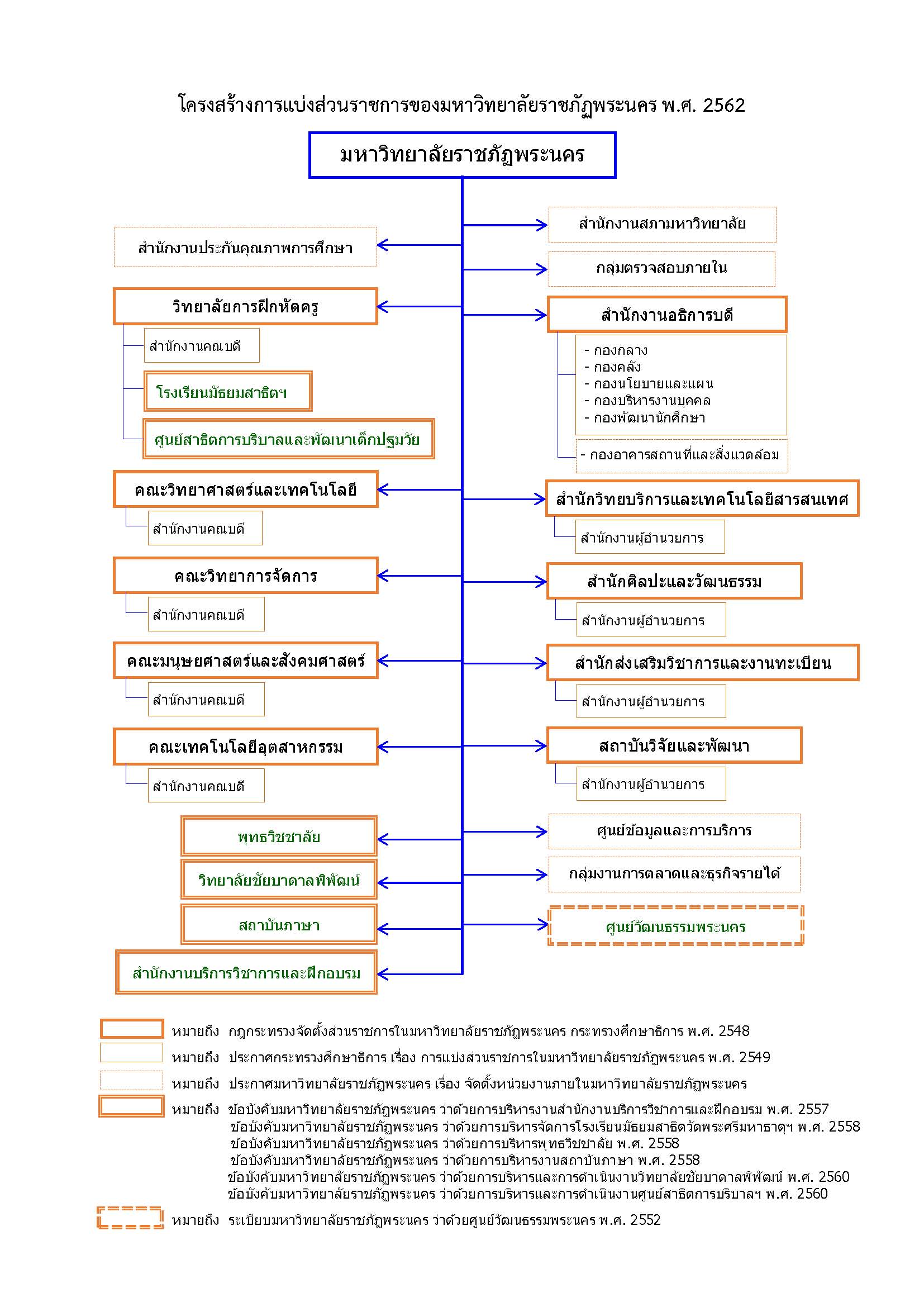 โครงสร้างของสำนักงานประกันคุณภาพการศึกษา  มหาวิทยาลัยราชภัฏพระนคร2.3  ขอบข่ายภาระงานของสำนักงานประกันคุณภาพการศึกษา มหาวิทยาลัยราชภัฏพระนคร	สำนักงานประกันคุณภาพการศึกษา มีขอบข่ายภาระงาน คือ (1) กำกับ ติดตาม  ส่งเสริม สนับสนุนให้ทุกหน่วยงานในมหาวิทยาลัยดำเนินงานด้านประกันคุณภาพการศึกษาภายใน  ตามระบบและกลไกที่มหาวิทยาลัยกำหนด ประกอบด้วย  การควบคุมคุณภาพ  การตรวจสอบคุณภาพ  และการประเมินคุณภาพ  (2) รวบรวมและประมวลข้อมูลการประกันคุณภาพการศึกษา (3)  พัฒนาระบบและกลไกการประกันคุณภาพการศึกษา   (4)  อบรมให้ความรู้ด้านประกันคุณภาพการศึกษาภายในแก่บุคลากรในมหาวิทยาลัย   
(5) เผยแพร่การประกันคุณภาพการศึกษา2.4  บทบาท  หน้าที่  ความรับผิดชอบ  ของผู้รับตรวจประเมิน	นางอัฉราวดี  ธนูทอง  นักวิชาการศึกษา  สังกัดสำนักงานประกันคุณภาพการศึกษา  มหาวิทยาลัย
ราชภัฏพระนคร  มีบทบาทหน้าที่และความรับผิดชอบ ดังนี้	1.  รวบรวมและประมวลข้อมูลการประกันคุณภาพการศึกษา		1.1  รวบรวมรายงานผลการดำเนินงานประกันคุณภาพการศึกษา ของระดับหลักสูตร  คณะ และมหาวิทยาลัย		1.2  จัดทำแบบฟอร์มรายงานการประเมินคุณภาพการศึกษาภายในให้กับระดับหลักสูตร คณะ มหาวิทยาลัย  		1.3  นำผลการประเมินคุณภาพการศึกษาภายในระดับหลักสูตร  คณะ และมหาวิทยาลัยเสนอต่อคณะกรรมการบริหารมหาวิทยาลัยและสภามหาวิทยาลัย		1.4  ติดตามรายงานการประเมินตนเองจากหน่วยงานสนับสนุนที่รับผิดชอบตัวบ่งชี้ระดับมหาวิทยาลัย  เพื่อจัดทำรายงานการประเมินตนเองระดับมาหวิทยาลัย เสนอต่อคณะกรรมการบริหารมหาวิทยาลัย		1.5  นำผลการประเมินคุณภาพการศึกษาระดับหลักสูตร   คณะ  และมหาวิทยาลัยมาจัดทำแผนปรับปรุงคุณภาพการศึกษา เพื่อเสนอคณะกรรมการบริหารมหาวิทยาลัยและสภามหาวิทยาลัยเพื่อนำไปปฏิบัติปรับปรุงในส่วนที่ผู้ตรวจประเมินฯให้ข้อเสนอแนะต่อไป	2.  งานพัฒนาระบบและกลไกการประกันคุณภาพการศึกษาภายใน		2.1  จัดทำคำสั่งแต่งตั้งคณะกรรมการอำนวยการและคณะกรรมการดำเนินงานประกันคุณภาพการศึกษาภายใน		2.2  จัดทำปฏิทินการปฏิบัติงานประกันคุณภาพการศึกษาภายใน ระดับมหาวิทยาลัย		2.3  ติดตามผลการดำเนินงานประกันคุณภาพการศึกษาภายใน ระดับหลักสูตร คณะ และมหาวิทยาลัย		2.4  จัดทำคู่มือการประกันคุณภาพการศึกษาภายใน ระดับคณะ และมหาวิทยาลัย		2.5  รายงานผลการดำเนินงานการประกันคุณภาพการศึกษาภายใน ระดับหลักสูตร  คณะ และมหาวิทยาลัย ต่อคณะกรรมการบริหารมหาวิทยาลัยและคณะกรรมการสภามหาวิทยาลัย	3.  เผยแพร่การประกันคุณภาพการศึกษา		3.1  ตรวจสอบข้อมูลรายงานการประเมินตนเองและเอกสารหลักฐานก่อนลงระบบ CHE QA Online		3.2  นำรายงานการประเมินตนเองและเอกสารหลักฐานเข้าสู่ระบบ CHE QA Online เพื่อส่งให้กระทรวงต้นสังกัด เพื่อเผยแพร่ต่อสาธารณะชน2.5  ลักษณะงานที่ปฏิบัติ ตามมาตรฐานกำหนดตำแหน่งภาระงาน	โดยสรุป ในบทที่ 2  ผู้จัดทำได้กล่าวถึงภาพรวมของมหาวิทยาลัยราชภัฏพระนคร    โครงสร้างการบริหารงานของมหาวิทยาลัยราชภัฏพระนคร   ขอบข่ายภาระงานของสำนักงานประกันคุณภาพการศึกษา  ความรับผิดชอบของสำนักงานประกันคุณภาพการศึกษา   และบทบาทหน้าที่ของผู้รับการประเมิน  
จากบทบาทหน้าที่ที่ได้รับมอบหมายข้างต้น  จึงได้เลือกงานการเขียนรายงานการประเมินตนเอง และการประเมินคุณภาพการศึกษาภายใน ของมหาวิทยาลัยราชภัฏพระนคร  เพื่อถ่ายทอดความรู้มาเป็นคู่มือการปฏิบัติงาน เพื่อนำไปเป็นแนวการทำงานบทที่ 3หลักเกณฑ์และวิธีปฏิบัติการจัดทำรายงานการประเมินตนเอง	หลักเกณฑ์และวิธีปฏิบัติงานการจัดทำรายงานการประเมินตนเองและการประเมินคุณภาพการศึกษาภายในระดับมหาวิทยาลัย ของมหาวิทยาลัยราชภัฏพระนคร  มีระบบและกลไกการปฏิบัติงานตามหลักการที่เกี่ยวข้องในรายละเอียด ดังนี้	3.1  การประกันคุณภาพการศึกษาภายใน	3.2  องค์ประกอบและตัวบ่งชี้ในการประกันคุณภาพการศึกษาภายใน ระดับมหาวิทยาลัย	3.3  หลักเกณฑ์และวิธีปฏิบัติงาน	3.4  เอกสาร  หนังสือ วิทยานิพนธ์ และงานวิจัยที่เกี่ยวข้อง3.1  การประกันคุณภาพการศึกษาภายใน	ด้วยกฎกระทรวงว่าด้วยระบบ  หลักเกณฑ์  และวิธีการประกันคุณภาพการศึกษา พ.ศ.2553  ข้อ 33  ให้สถาบันอุดมศึกษาพัฒนาระบบประกันคุณภาพ  โดยยึดหลักเสรีภาพทางวิชาการและความอิสระในการดำเนินการของสถานศึกษา  เพื่อให้มีประสิทธิภาพและประสิทธิผลในการพัฒนาคุณภาพและมาตรฐานของสถานศึกษาระดับอุดมศึกษาอย่างต่อเนื่อง   และเตรียมความพร้อมเพื่อรองรับการประกันคุณภาพภายนอก  สถาบันจึงมีอิสระในการพัฒนาระบบประกันคุณภาพภายในที่เหมาะสมสอดคล้องกับระดับการพัฒนาของสถาบัน   โดยอาจเป็นระบบประกันคุณภาพที่ใช้กันแพร่หลายในระดับชาติหรือนานาชาติ  หรือเป็นระบบเฉพาะที่สถาบันพัฒนาขึ้นเอง   แต่ไม่ว่าจะเป็นระบบคุณภาพแบบใด  ต้องมีกระบวนการทำงานที่เริ่มต้นจากการวางแผน  การดำเนินงานตามแผน  การตรวจสอบประเมิน  และการปรับปรุงพัฒนา หรือ กระบวนการ PDCA  ทั้งนี้เพื่อให้การดำเนินงานตามภารกิจของสถาบันบรรลุเป้าประสงค์และมีการพัฒนาอย่างต่อเนื่อง   ขณะเดียวกันก็เป็นหลักประกันแก่สาธารณชนให้มั่นใจว่าสถาบันอุดมศึกษาสามารถสร้างผลผลิตทางการศึกษาที่มีคุณภาพ   หลักการที่สำคัญในการพัฒนาระบบการประกันคุณภาพและตัวบ่งชี้การประกันคุณภาพการศึกษาภายในระดับอุดมศึกษา  โดยมีหลักการสำคัญในการพัฒนา ดังนี้		1. ส่งเสริมพันธกิจหลักและพันธกิจสนับสนุนของการอุดมศึกษา  ภายใต้ความสอดคล้องกับหลักเกณฑ์ที่กำหนดในกฎกระทรวงว่าด้วยระบบ  หลักเกณฑ์ และวิธีการประกันคุณภาพการศึกษา 2553  		2.  เป็นระบบประกันคุณภาพการศึกษาภายใน  ที่ครอบคลุมปัจจัยนำเข้าและกระบวนการซึ่งสามารถส่งเสริมและนำไปสู่ผลลัพธ์ของการดำเนินการอย่างมีประสิทธิภาพ		3.  ระบบประกันคุณภาพการศึกษาภายในระดับอุดมศึกษารอบใหม่  ประกอบด้วย การประกันคุณภาพระดับหลักสูตร   ระดับคณะ  และระดับสถาบัน  			- ระบบประกันคุณภาพการศึกษาระดับหลักสูตร  มีการดำเนินการตั้งแต่การควบคุมคุณภาพ  การติดตาม  การตรวจสอบคุณภาพ และการพัฒนาคุณภาพ  การพัฒนาตัวบ่งชี้และเกณฑ์การประเมินฯ  จะมุ่งไปที่ระบบการประกันคุณภาพการศึกษามากกว่าการประเมินคุณภาพ  เพื่อให้สามารถส่งเสริม  สนับสนุน  กำกับติดตาม  การดำเนินงานให้เป็นไปตามที่กำหนด  สะท้อนการจัดการศึกษาอย่างมีคุณภาพ			-  ระบบการประกันคุณภาพภายในระดับคณะและระดับสถาบัน  เป็นการดำเนินการประกันคุณภาพการศึกษาภายใน  ที่คณะและสถาบันพัฒนาระบบประกันคุณภาพ  โดยยึดหลักเสรีภาพทางวิชาการ  และความมีอิสระในการดำเนินการของสถานศึกษา  ซึ่งจะประเมินตามระบบประกันคุณภาพการศึกษาภายในที่คณะและสถาบันต้องการให้คณะและสถาบันพัฒนาตามศักยภาพและประเภทของกลุ่มสถาบัน  ซึ่งเป็นการประเมินความเข้มแข็งทางวิชาการ		4.  ให้อิสระกับสถาบันอุดมศึกษาในการออกแบบระบบประกันคุณภาพการศึกษาภายใน		5.  เชื่อมโยงกับระบบคุณภาพอื่นที่กำหนดและเป็นนโยบายของ กกอ.  โดยเฉพาะเรื่องกรอบมาตรฐานคุณวุฒิระดับอุดมศึกษาแห่งชาติ  และการเชื่อมโยงกับการประกันคุณภาพภายนอก ของ สมศ.  เพื่อไม่ให้เป็นการทำงานซ้ำซ้อนเกินความจำเป็นหรือสร้างภาระการทำงานของหน่วยงาน (คณะกรรมการประกันคุณภาพภายในระดับอุดมศึกษา  คณะอนุกรรมการพัฒนาการประกันคุณภาพการศึกษาภายในระดับอุดมศึกษา ,2558:17-18)	ในปี พ.ศ. 2557  สำนักงานคณะกรรมการการอุดมศึกษา  โดยคณะกรรมการประกันคุณภาพการศึกษาภายในระดับอุดมศึกษา  ได้ตระหนักถึงความสำคัญของหน่วยย่อยของการอุดมศึกษาที่ทำหน้าที่ผลิตบัณฑิตให้มีคุณภาพ  จึงได้กำหนดกรอบแนวทางการพัฒนาระบบการประกันคุณภาพการศึกษาภายใน ระดับอุดมศึกษา  โดยให้พิจารณาเพิ่มเติมในสาระที่เกี่ยวข้องในกรอบแผนอุดมศึกษาระยะยาว 15 ปี  (พ.ศ. 2551-2565)  แผนพัฒนาการศึกษาระดับอุดมศึกษา ฉบับที่ 11 (พ.ศ.2555-2559)  มาตรฐานการอุดมศึกษา  มาตรฐานสถาบันอุดมศึกษา  เกณฑ์มาตรฐานหลักสูตรระดับอุดมศึกษา พ.ศ. 2548  รวมทั้งกรอบมาตรฐานคุณวุฒิระดับอุดมศึกษาแห่งชาติ  พ.ศ. 2552  ทั้งนี้ ได้กำหนดให้มีการประกันคุณภาพการศึกษาภายใน 3 ระดับ คือ ระดับหลักสูตร  ระดับคณะ  และระดับสถาบัน  โดยมีองค์ประกอบการประกันคุณภาพการศึกษาภายในตามพันธกิจ 4 ด้านของสถาบันอุดมศึกษา  และเพิ่มเติมด้านอื่นๆที่จำเป็นสำหรับการพัฒนาตัวบ่งชี้และเกณฑ์
การประกันคุณภาพการศึกษาภายในทั้งระดับหลักสูตร  คณะ  และสถาบัน  ดำเนินการไปพร้อมกัน  ซึ่งจะได้กำหนดการประกันคุณภาพการศึกษาภายใน ระดับสถาบัน สรุปเกี่ยวกับจำนวนองค์ประกอบการประกันคุณภาพการศึกษาภายใน ระดับอุดมศึกษา พ.ศ. 2557  ดังตัวอย่างต่อไปนี้	ตารางที่ 3.1  เกณฑ์การประเมินผลการดำเนินงานจากตัวบ่งชี้ที่ 5.3 ระบบกำกับการประกันคุณภาพหลักสูตรและคณะ (ตัวอย่าง)	นอกจากผลการดำเนินงานแต่ละตัวบ่งชี้แล้ว จะต้องวิเคราะห์จุดแข็ง  จุดที่ควรพัฒนา  แนวทางเสริมจุดแข็ง  เพื่อนำไปพัฒนาในปีการศึกษาต่อไป  ตัวบ่งชี้ที่เป็นกระบวนการจะต้องดำเนินงานตามวงจรคุณภาพ PDCA คือ  การวางแผน(Plan)   การดำเนินงานและจัดเก็บรวบรวมข้อมูล (DO)   การประเมินคุณภาพ (CHECK)  และปรับปรุง (ACT)  อธิบายได้ดังนี้		P = เริ่มกระบวนการวางแผนการประเมินตั้งแต่ต้นปีการศึกษา (1 มิถุนายน ของทุกปี)  โดยนำผลการประเมินปีที่ผ่านมาใช้เป็นข้อมูลในการวางแผน  โดยต้องเก็บข้อมูลตั้งแต่เดือนมิถุนายน  		D =  ดำเนินงานและจัดเก็บรวบรวมข้อมูล  บันทึกจัดเก็บข้อมูลตั้งแต่วันที่ 1 มิถุนายน – 31 พฤษภาคม ของปีถัดไป)  		C = ดำเนินการประเมินคุณภาพในระดับหลักสูตร คณะและ สถาบัน  ระหว่างเดือน มิถุนายน – กันยายน ของปีการศึกษาถัดไป		A = วางแผนปรับปรุงและดำเนินการปรับปรุงตามผลการประเมิน  โดยคณะกรรมการบริหารระดับหลักสูตร  ระดับคณะ  และระดับสถาบัน  โดยนำข้อเสนอแนะและผลการประเมินของคณะกรรมการประเมินคุณภาพภายใน  รวมทั้งข้อเสนอแนะของคณะกรรมการสภามหาวิทยาลัย มาวางแผนปรับปรุงการดำเนินงาน  เพื่อจัดทำแผนปรับปรุงคุณภาพ (Improvement Plan)  เพื่อนำไปจัดทำแผนปฏิบัติการเพื่อดำเนินงานในปีการศึกษาถัดไป เป็นวงจรกระบวนการดำเนินงานวิธีปฏิบัติงานการประกันคุณภาพการศึกษาภายใน  มีขั้นตอนดังนี้	1.  สถาบันมีการวางแผนด้านการประกันคุณภาพการศึกษา แต่ละปีการศึกษา	2.  จัดอบรมให้ความรู้  อบรมเชิงปฏิบัติการด้านประกันคุณภาพการศึกษา ให้กับบุคลกรในสถาบัน	3.  จัดเก็บข้อมูลตามตัวบ่งชี้ระดับมหาวิทยาลัย ตามปีการศึกษา (1 มิถุนายน -31 พฤษภาคม)   และกำหนดให้มีการประเมินคุณภาพการศึกษาภายในเป็นประจำทุกปี ทั้งในระดับหลักสูตร คณะ และสถาบัน	4.  หลักสูตรทุกหลักสูตรจะต้องจัดทำรายงานการประเมินตนเองตามองค์ประกอบ/ตัวบ่งชี้ ระดับหลักสูตร และนำข้อมูลลงระบบ CHE QA online ให้เสร็จสิ้นภายในเดือน กรกฎาคม	5.  คณะหรือหน่วยงานเทียบเท่านำผลการประเมินตนเองของระดับหลักสูตรมาจัดทำรายงานการประเมินตนเองในระดับคณะ และนำข้อมูลการประเมินตนเองลงระบบ CHE QA Online ให้เสร็จสิ้นภายในเดือน สิงหาคม	6.  สถาบันนำผลการประเมินทั้งระดับหลักสูตร และระดับคณะมาจัดทำรายงานการประเมินตนเองระดับสถาบัน ช่วงเดือนสิงหาคม	7.  สถาบันมีการประเมินตนเอง ช่วงเดือนกันยายน และนำข้อมูลลงในระบบ CHE QA Online ให้เสร็จสิ้นภายในวันที่ 30 กันยายน  พร้อมนำผลการประเมินระดับสถาบันเสนอคณะกรรมการบริหารมหาวิทยาลัยและคณะกรรมการสภามหาวิทยาลัยเพื่อพิจารณาให้ข้อเสนอแนะ นำมาวางแผนปรับปรุงการดำเนินงานใน
ปีการศึกษาถัดไป	สถาบันอุดมศึกษาต้องมีการประเมินตนเองตามตัวบ่งชี้และเกณฑ์การประกันคุณภาพภายในทุก
ปีการศึกษา  ทั้งระดับหลักสูตร  ระดับคณะ  และระดับสถาบัน  ตามลำดับ   โดยสถาบันอุดมศึกษาแต่งตั้งคณะกรรมการประเมิน และส่งผลประเมินให้สำนักงานคณะกรรมการอุดมศึกษาทราบผ่านระบบฐานข้อมูลด้านการประกันคุณภาพ (Che QA Online  )  ทั้งนี้ คณะกรรมการประเมินคุณภาพภายในต้องมีผู้ทรงคุณวุฒิที่สกอ.รับรอง จำนวน 3 ท่าน  และผู้ประเมินที่เป็นบุคลากรภายในผ่านการอบรมผ่านการรับรองของสกอ.จำนวน 2 ท่าน  	กลไกการประกันคุณภาพ ผู้ที่มีความสำคัญส่งผลให้การดำเนินงานประสบความสำเร็จ และนำไปสู่การพัฒนาคุณภาพอย่างต่อเนื่อง  คือ ผู้บริหารระดับสูงสุดของสถาบันที่จะต้องให้ความสำคัญและกำหนดนโยบายประกันคุณภาพการศึกษาให้มีความชัดเจนและเข้าใจร่วมกันทุกระดับ  โดยมอบหมายให้สำนักงานประกันคุณภาพการศึกษารับผิดชอบในการติดตาม ตรวจสอบ ประเมิน  และกระตุ้นให้เกิดการพัฒนาคุณภาพอย่างต่อเนื่อง  3.2  องค์ประกอบและตัวบ่งชี้ในการประกันคุณภาพการศึกษาภายใน ระดับมหาวิทยาลัย	องค์ประกอบและตัวบ่งชี้ในการประกันคุณภาพการศึกษาภายใน ระดับมหาวิทยาลัย  จำนวน 13 ตัวบ่งชี้ ดังนี้3.3  หลักเกณฑ์และวิธีปฏิบัติงานที่ดี	หลักเกณฑ์และแนวปฏิบัติที่ดีด้านการพัฒนาตามองค์ประกอบและตัวบ่งชี้ เพื่อพัฒนาระบบการประกันคุณภาพการศึกษาภายในของมหาวิทยาลัยให้มีประสิทธิภาพมากขึ้น จึงได้กําหนดแนวปฏิบัติที่ดีด้านการ พัฒนาระบบการประกันคุณภาพการศึกษาภายในตามองค์ประกอบและตัวบ่งชี้ดังตารางต่อไปนี้3.4  เอกสาร  หนังสือ  วิทยานิพนธ์  และงานวิจัยที่เกี่ยวข้อง	ผู้เขียนได้ศึกษาและค้นคว้างานวิจัยที่เกี่ยวข้องกับการประกันคุณภาพการศึกษา  ดังนี้	พนิดา  วัชระรังสี  ได้วิจัยเรื่อง การรับรู้และการมีส่วนร่วมการประกันคุณภาพการศึกษา ของบุคลากรระดับอุดมศึกษา เขตนนทบุรี  การวิจัยนี้มีวัตถุประสงค์การวิจัย เพื่อศึกษาและเปรียบเทียบการรับรู้และการมีส่วนร่วมการประกันคุณภาพการศึกษา ของบุคลากรระดับอุดมศึกษาเขตนนทบุรีตามตัวบ่งชี้ของสำนักงานคณะกรรมการการอุดมศึกษา สำนักงานรับรองมาตรฐานและประเมินคุณภาพการศึกษา ซึ่งจำแนกเป็น 5 ด้าน ได้แก่ 1) ด้านการรับรู้   2) ด้านการวางแผน 3) ด้านการปฏิบัติงาน 4) ด้านการตรวจสอบงาน 5) ด้านการนำผลการประกันคุณภาพการศึกษามาวางแผนพัฒนา    การรับรู้การประกันคุณภาพการศึกษาของบุคลากรระดับอุดมศึกษาอยู่ในระดับปานกลาง ซึ่งบุคลากรส่วนใหญ่เห็นว่า สถาบันสร้างการรับรู้ของบุคลากรโดยการให้ความรู้แก่บุคลากรเกี่ยวกับการประกันคุณภาพการศึกษา โดยยึดตามหลักเกณฑ์และตัวบ่งชี้ของคู่มือการประกันคุณภาพการศึกษา ของสำนักงานคณะกรรมการการอุดมศึกษา (สกอ.) และสำนักงานรับรองมาตรฐานและประเมิน 29 บทความวิจัย วารสารมนุษยศาสตร์และสังคมศาสตร์ มหาวิทยาลัยราชพฤกษ์ ปีที่ 1 ฉบับที่ 1 (กุมภาพันธ์ – พฤษภาคม 2558) คุณภาพการศึกษาองค์กรมหาชน (สมศ.) การรับรู้การประกันคุณภาพการศึกษาของบุคลากร ระดับอุดมศึกษาอยู่ในระดับปานกลาง ซึ่งบุคลากรส่วนใหญ่มีส่วนร่วมในการวางแผนการประกัน คุณภาพการศึกษา ผลการทดสอบสมมติฐานการวิจัย จำแนกตามเพศ พบว่าสอดคล้องกับสมมติฐานที่ กำหนดไว้ แสดงว่าความแตกต่างด้านเพศมีผลต่อการรับรู้ และการมีส่วนร่วมกับการประกันคุณภาพ การศึกษา จำแนกตามอายุ พบว่า ไม่สอดคล้องกับสมมติฐานที่กำหนดไว้แสดงว่าความแตกต่างด้าน อายุไม่ส่งผลต่อการรับรู้และการมีส่วนร่วมการประกันคุณภาพการศึกษา จำแนกตามระดับการศึกษา พบว่า สอดคล้องกับสมมติฐานที่กำหนดไว้ แสดงว่า ความแตกต่างด้านระดับการศึกษามีผลต่อการรับรู้ และการมีส่วนร่วมกับการประกันคุณภาพการศึกษา จำแนกตามสถานที่ทำงาน พบว่า สอดคล้อง กับสมมติฐานที่กำหนดไว้ แสดงว่า บุคลากรที่มีสถานที่ทำงานแตกต่างกัน มีผลต่อการรับรู้และการมีส่วนร่วมกับการประกันคุณภาพการศึกษา จำแนกตามตำแหน่งงาน พบว่า สอดคล้องกับสมมติฐานที่ กำหนดไว้แสดงว่าบุคลากรที่มีตำแหน่งงานแตกต่างกัน ส่งผลต่อการรับรู้และการมีส่วนร่วมการประกันคุณภาพการศึกษา เมื่อจำแนกตามอายุงาน พบว่า ไม่สอดคล้องกับสมมติฐานที่กำหนดไว้ แสดงว่า ความแตกต่างด้านอายุงาน ไม่ส่งผลต่อการรับรู้และการมีส่วนร่วมการประกันคุณภาพ การศึกษา ข้อเสนอแนะในการนำผลวิจัยไปใช้ได้แก่ ควรจัดการฝึกอบรม ประชุม สัมมนา ทั้งภายนอก และภายในให้กับบุคลากรทุกหน่วยงาน ในองค์กรให้มีความรู้ ความเข้าใจ อย่างต่อเนื่อง และตระหนักในความสำคัญของการประกันคุณภาพการศึกษา ควรมีกระบวนการยกระดับการมีส่วนร่วม ในภารกิจของสถาบันเพิ่มมากขึ้น เพื่อให้บุคลากรเป็นผู้ขับเคลื่อนสถาบันไปยังทิศทางเดียวกัน เน้นการมีส่วนร่วมของบุคลากรในองค์กรการวางแผน การปฏิบัติ การตรวจสอบ และการปรับปรุงแก้ไข ในการดำเนินงานประกันคุณภาพการศึกษาของบุคลากรให้มากขึ้นจะส่งผลให้มีการพัฒนาการ ดำเนินงานประกันคุณภาพการศึกษาให้เกิดประสิทธิภาพและประสิทธิผล และควรสร้างแรงจูงใจให้ บุคลากรสร้างนวัตกรรมเพื่อการทำงาน โดยนับเป็นผลงานในการทำงาน มีการประกาศชมเชย เพื่อ เป็นขวัญและกำลังใจแก่บุคลากรที่มีการพัฒนาการดำเนินงานของตนเอง สำหรับข้อเสนอแนะในการ ทำวิจัยครั้งต่อไป ได้แก่ ควรวิจัยเกี่ยวกับความรู้ ความเข้าใจด้านประกันคุณภาพการศึกษา ของผู้ปกครอง ผู้ใช้บัณฑิต นักศึกษา ทั้งภาครัฐบาลและเอกชน และควรวิจัยเกี่ยวกับปัจจัยที่ส่งผลต่อการ รับรู้และการมีส่วนร่วมตามตัวบ่งชี้และเกณฑ์มาตรฐาน สมศ.รอบสี่ (พนิดา วัชระรังษี : พ.ค. 2558)	คณะกรรมการประกันคุณภาพการศึกษา มหาวิทยาลัยศิลปากร ได้รายงานวิจัยเรื่อง  พัฒนาการการประกันคุณภาพการศึกษาภายใน  การวิจัยนี้มีวัตถุประสงค์ เพื่อติดตามตรวจสอบการเปลี่ยนแปลงของผลการประกันคุณภาพการศึกษาภายในของหนวยงานสนับสนุนวิชาการของ มหาวิทยาลัยศิลปากร ประจํา
ปการศึกษา 2553 – 2554    เพื่อวิเคราะหแนวโนมการเปลี่ยนแปลงของผลการประกันคุณภาพการศึกษาภายใน ตลอดจนการปรับปรุงองคกรตามขอเสนอแนะการประกันคุณภาพการศึกษาภายใน   และเพื่อ
วิเคราะหเปรียบเทียบรูปแบบการตรวจรายงานการประกันคุณภาพการศึกษาภายใน  การติดตามตรวจสอบการเปลี่ยนแปลงของผลการประกันคุณภาพการศึกษาภายใน การศึกษาและรวบรวมขอมูลที่ไดจากเอกสารรายงานประกันคุณภาพการศึกษา การสัมภาษณ บุคลากรที่เกี่ยวของ และการสังเกตแบบมีสวนรวมในการประเมินคุณภาพการศึกษาประจําปของหนวยงานสนับสนุนวิชาการ มหาวิทยาลัยศิลปากร ประจํา
ปการศึกษา 2553 – 2554 พบวา นับตั้งแตที่มหาวิทยาลัยศิลปากรมีการจัดทํานโยบายดานการประกันคุณภาพการศึกษา และเริ่มดําเนินการดานระบบ และกลไกการประกันคุณภาพการศึกษาภายในมาตั้งแต่
ปการศึกษา 2542 ซึ่งไดกําหนดใหทุกคณะและทุกหนวยงานพัฒนาระบบและกลไกการประกันคุณภาพการศึกษาของหนวยงาน จากการศึกษาขอมูลทุติยภูมิและการสอบถามบุคลากรที่รับผิดชอบการประกันคุณภาพการศึกษา ของกลุมหนวยงานสนับสนุนวิชาการ มหาวิทยาลัยศิลปากร ประจําปการศึกษา 2553 – 2554 พบวา มหาวิทยาลัยศิลปากรเริ่มดําเนินการพัฒนาระบบและกลไกการประกันคุณภาพการศึกษาภายในอยางตอเนื่องตั้งแตปการศึกษา 2543 โดยเริ่มดําเนินการเผยแพรประชาสัมพันธใหความรูแกบุคลากรทุกภาค สวนของมหาวิทยาลัยตั้งแตปการศึกษา 2542 เปนตนมา และกําหนดใหทุกคณะและทุกหนวยงานพัฒนาระบบและกลไกการประกันคุณภาพการศึกษาภายในของหนวยงาน ซึ่งกลุมหนวยงานสนับสนุนวิชาการ มหาวิทยาลัยศิลปากรไดแตงตั้งคณะทํางานเพื่อพัฒนาระบบและกลไกการประกันคุณภาพการศึกษา ภายในใหสอดคลองกับระบบและกลไกของมหาวิทยาลัย โดยระหวางปการศึกษา 2544-2554 กลุมหนวยงานสนับสนุนวิชาการ มหาวิทยาลัยศิลปากรดําเนินการประกันคุณภาพการศึกษาภายในอยางตอเนื่องทุกป บทที่ 4  กระบวนการและขั้นตอนการปฏิบัติงาน	ในบทที่ 4  นี้ จะเกี่ยวกับกระบวนการและขั้นตอนการปฏิบัติงาน ขั้นตอนการจัดทำรายงานการประเมินตนเอง และขั้นตอนการประเมินคุณภาพการศึกษาภายใน ระดับมหาวิทยาลัย (SAR)  โดยแบ่งออกเป็น 2 กระบวนการ ดังนี้	กระบวนการที่ 1  ขั้นตอนการจัดทำรายงานการประเมินตนเองระดับมหาวิทยาลัย	กระบวนการที่ 2  ขั้นตอนการประเมินคุณภาพการศึกษาภายใน ระดับมหาวิทยาลัยตารางที่ 4.1  สัญลักษณ์ที่ใช้แทนขั้นตอนการปฏิบัติงาน (Work Flow)กระบวนการที่ 1  ขั้นตอนการจัดทำรายงานการประเมินตนเองจากผังงานข้างต้น สามารถอธิบายแต่ละขั้นตอนได้อย่างละเอียดดังต่อไปนี้		ขั้นตอนที่ 1  การจัดทำคำสั่งแต่งตั้งผู้รับผิดชอบตัวบ่งชี้ ระดับมหาวิทยาลัย สำนักงานประกันคุณภาพการศึกษา โดยตำแหน่งเจ้าหน้าที่บริหารงานทั่วไป ทำหน้าที่จัดทำคำสั่งแต่งตั้งคณะกรรมการรับผิดชอบตัวบ่งชี้ ระดับมหาวิทยาลัย แต่งตั้งรายชื่อตามตำแหน่งงานที่รับผิดชอบ ตามคำสั่งดังต่อไปนี้ตัวอย่างคำสั่งแต่งตั้งผู้รับผิดชอบ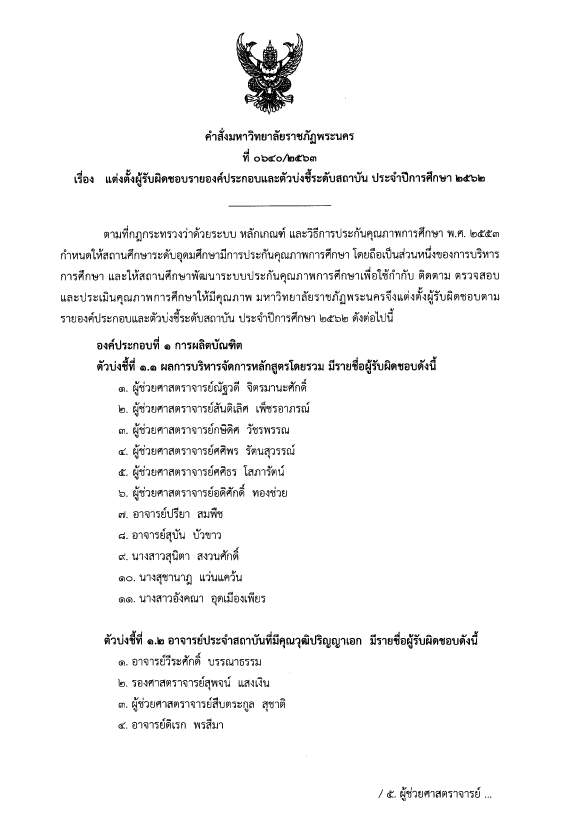 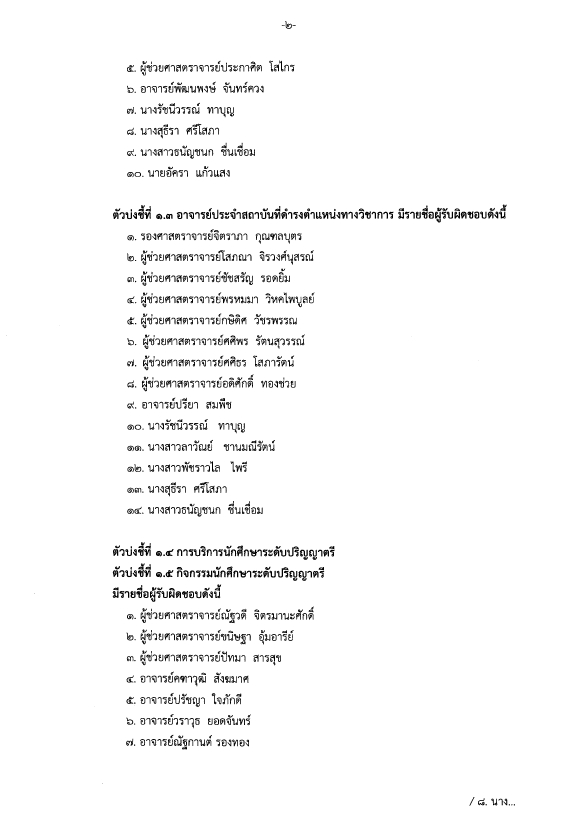 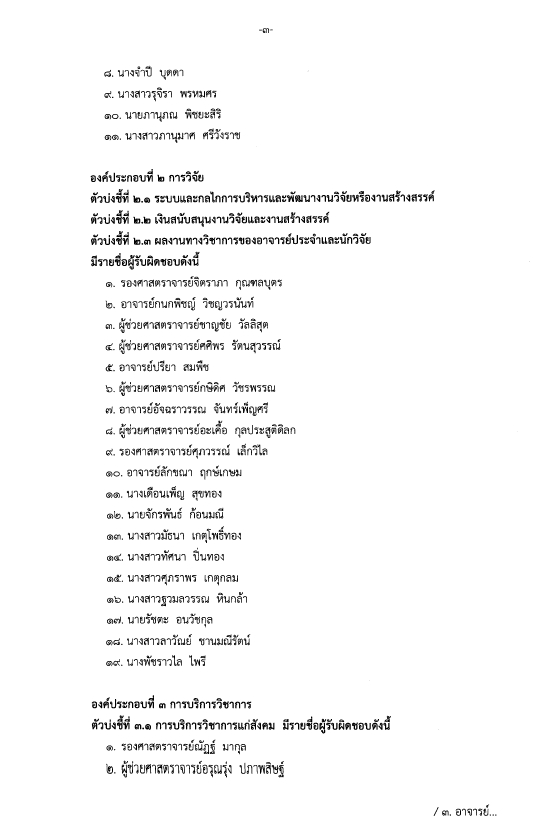 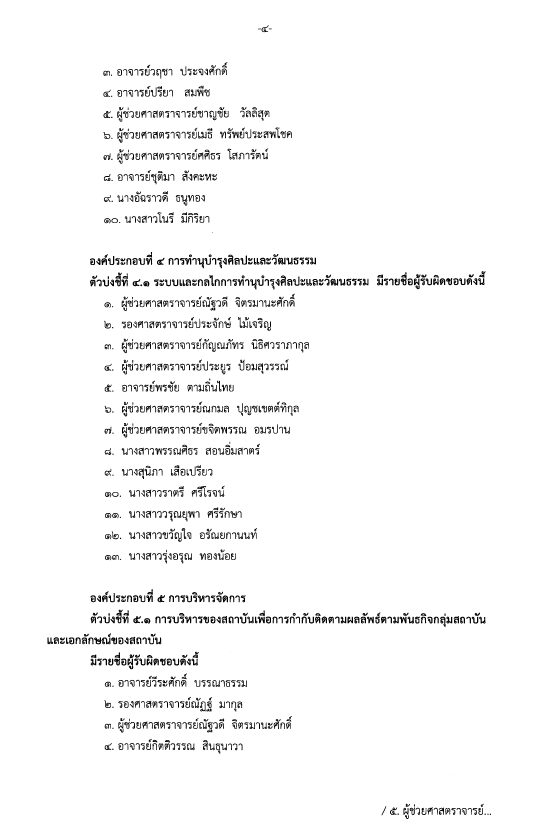 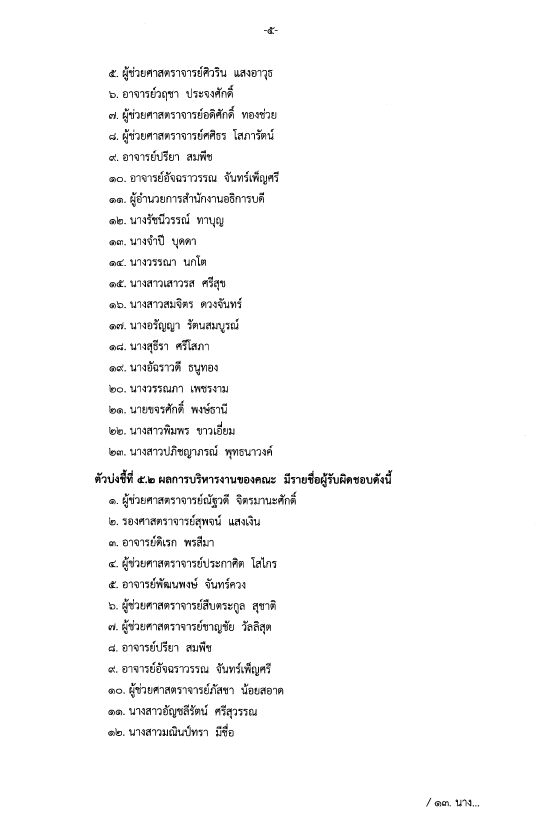 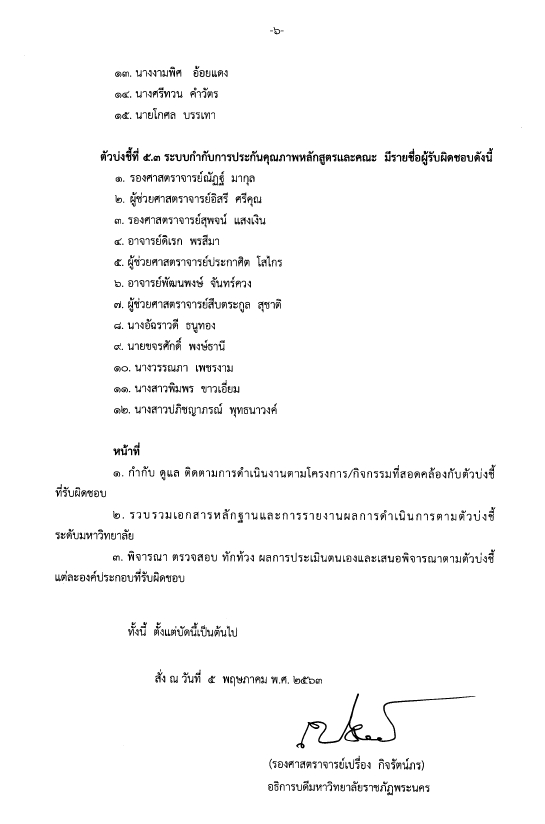 ภาพที่ 4.1  ตัวอย่างคำสั่งแต่งตั้งผู้รับผิดชอบ	ขั้นตอนที่ 2  เตรียมข้อมูลและประสานผู้รับผิดชอบตัวบ่งชี้  เตรียมข้อมูลพื้นฐาน เช่น จำนวนอาจารย์ จำนวนบุลากร  เงินวิจัย เป็นต้น  และต้องประสานขอข้อมูลในตัวบ่งชี้ที่รับผิดชอบมาเพื่อรวบรวมจัดทำรายงานการประเมินตนเอง ระดับมหาวิทยาลัย เพื่อเตรียมการตรวจประเมินคุณภาพการศึกษาภายใน ของทุกปีประเมินตามปีการศึกษา (1 มิถุนายน -31 พฤษภาคม)  นักวิชาการศึกษาผู้ปฏิบัติงาน ทำบันทึกแจ้งไปยังผู้รับผิดชอบตัวบ่งชี้ในระดับมหาวิทยาลัยเพื่อแจ้งให้ทราบและกำหนดวันส่งข้อมูลมายังสำนักงานประกันคุณภาพการศึกษา   ตัวอย่างบันทึก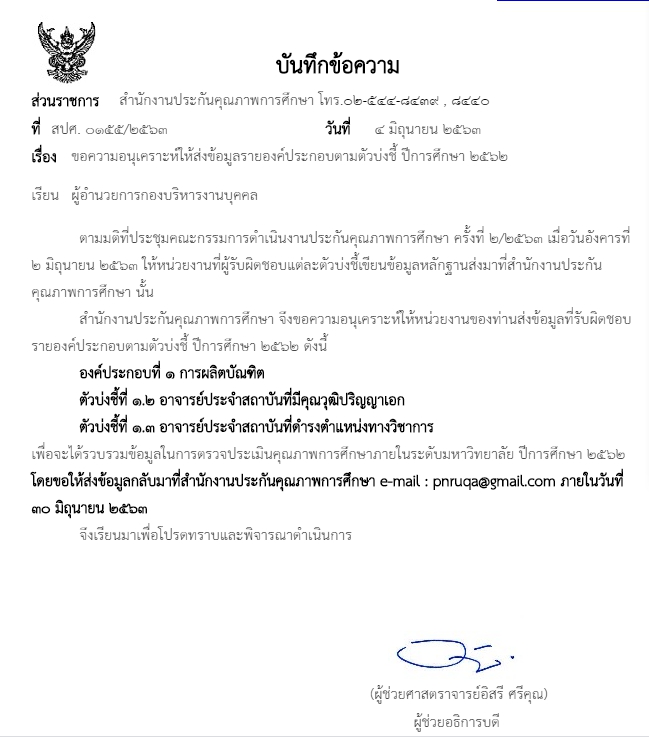 ภาพที่ 4.2  ตัวอย่างบันทึก	ขั้นตอนที่ 3  ตรวจสอบข้อมูล โดยนักวิชาการศึกษาที่รับผิดชอบงานและผู้บังคับบัญชาสูงขึ้นไปที่รับผิดชอบงานประกันคุณภาพการศึกษาตรวจสอบข้อมูลที่หน่วยงานรับผิดชอบส่งมา ตรวจสอบว่าข้อมูลและเอกสารหลักฐานที่ส่งมาตรงตามเกณฑ์มาตรฐานหรือไม่  หากไม่ถูกต้องส่งกลับไปให้กับผู้รับผิดชอบตัวบ่งชี้แก้ไขแล้วกำหนดวันส่งกลับมาอีกครั้ง  หากตรวจสอบแล้วข้อมูลถูกต้องสอดคล้องตามเกณฑ์มาตรฐานก็เตรียมจัดรูปแบบ(Formatt) เพื่อจัดทำเล่มรายงานการประเมินตนเอง 	ขั้นตอนที่ 4  จัดทำเล่มรายงานการประเมินตนเองระดับมหาวิทยาลัย  เมื่อทางสำนักงานประกันคุณภาพการศึกษาได้รับข้อมูลเอกสารหลักฐานถูกต้องแล้วก็จะนำไปรวบรวมทุกตัวบ่งชี้ตามองค์ประกอบ มาจัดทำเล่มรายงานการประเมินตนเอง และแยกเอกสารหลักฐานตามเกณฑ์มาตรฐาน เพื่อเตรียมรับตรวจประเมินคุณภาพการศึกษาภายในระดับมหาวิทยาลัย  ตัวอย่างเล่มรายงานการประเมินตนเองระดับมหาวิทยาลัย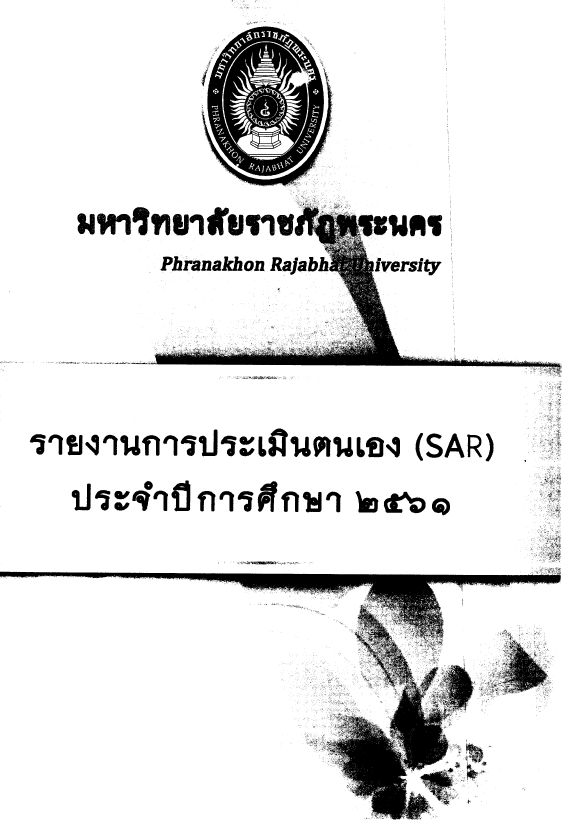 ภาพที่ 4.3  ตัวอย่างเล่มรายงานการประเมินตนเองระดับมหาวิทยาลัยกระบวนการที่ 2  การเตรียมความพร้อมประเมินคุณภาพการศึกษาภายใน ระดับมหาวิทยาลัย	จากผังกระบวนการประเมินคุณภาพการศึกษาภายในระดับมหาวิทยาลัย สามารถอธิบายรายละเอียดแต่ละขั้นตอน ดังต่อไปนี้		ขั้นตอนที่ 1 เตรียมความพร้อมและกำหนดวันตรวจประเมินคุณภาพการศึกษาภายใน  โดยจะกำหนดวันช่วงเดือนสิงหาคม – กันยายน เพื่อทำการประเมินคุณภาพการศึกษาระดับมหาวิทยาลัย การเตรียมการมีรายละเอียดดังนี้			1)  เตรียมความพร้อมในด้านต่างๆ เช่น รายงานการประเมินตนเอง  สถานที่  เป็นต้น			2)  ศึกษาคุณสมบัติผู้ตรวจประเมินภายใน ทั้งบุคลากรภายนอกและภายในที่มีคุณสมบัติผ่านการอบรม			3) พิจารณาคุณสมบัติบุคลากรภายในที่มีรายชื่อผ่านการอบรมผู้ตรวจประเมินคุณภาพการศึกษาภายใน			4)  ประสานผู้ประเมินคุณภาพการศึกษาภายในด้วยวาจา			5)  จัดทำคำสั่งแต่งตั้งและหนังสือราชการเชิญคณะกรรมการตรวจประเมินคุณภาพการศึกษาภายใน			6)  จัดทำกำหนดการตรวจประเมินคุณภาพการศึกษาภายในระบุรายละเอียดกิจกรรม			7)  ติดต่อประสานงานผู้รับผิดชอบแต่ละตัวบ่งชี้เพื่อเตรียมให้ข้อมูลกับผู้ประเมินฯ			8)  ส่งเล่มรายงานการประเมินตนเอง (SAR) และข้อมูลพื้นฐานให้กับคณะกรรมการตรวจประเมินฯ			9)  จัดเตรียมสถานที่ ห้องประชุม ต้อนรับคณะกรรมการตรวจประเมินและห้องประชุมตรวจเอกสารหลักฐาน			10)  คณะกรรมการตรวจประเมินประชุมร่วมกันเพื่อเตรียมการตรวจประเมิน			11)  คณะกรรมการตรวจประเมินเอกสารหลักฐานตามตัวบ่งชี้และสัมภาษณ์ผู้มีส่วนได้ส่วนเสียและเยี่ยมสถานที่			12) คณะกรรมการตรวจประเมินรายงานผลการตรวจด้วยวาจา			13)  นำผลการประเมินคุณภาพการศึกษาภายในเสนอที่ประชุมคณะกรรมการบริหารมหาวิทยาลัยและคณะกรรมการสภามหาวิทยาลัยพิจารณาให้ข้อเสนอแนะ			14)  นำข้อมูลรายงานการประเมินตนเอง พร้อมอัพโหลดเอกสารหลักฐานลงระบบ CHE QA OnLine เพื่อส่งให้กับต้นสังกัด		ขั้นตอนที่ 2  ศึกษาคุณสมบัติผู้ตรวจประเมินฯที่มีรายชื่อขึ้นทะเบียนผู้ประเมินของ อว. หรือ สกอ.เดิม  ทางสำนักงานประกันคุณภาพการศึกษาจะต้องศึกษาคุณสมบัติผู้ประเมินฯ ตรวจสอบประวัติ ประสบการณ์ ของผู้ประเมินฯ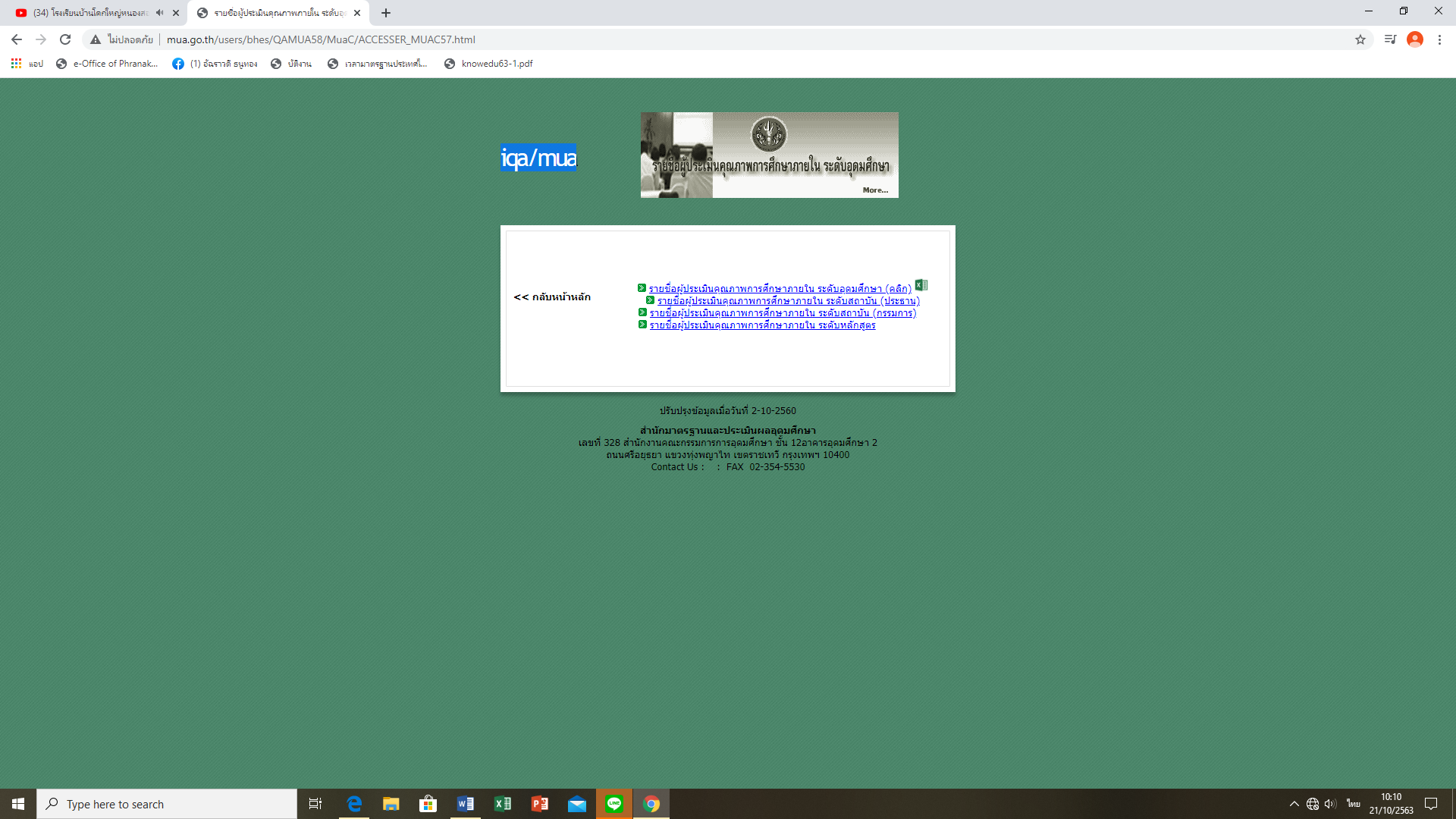 ภาพที่ 4.4  ผู้ตรวจประเมินฯที่มีรายชื่อขึ้นทะเบียนผู้ประเมินที่มา  http://www.mua.go.th/users/bhes/QAMUA58/MuaC/ACCESSER_MUAC57.html		ขั้นตอนที่ 3  พิจารณาคุณสมบัติบุคลากรภายในที่มีรายชื่อขึ้นทะเบียนผู้ประเมิน ของ กระทรวง อว. หรือ สกอ.เดิม  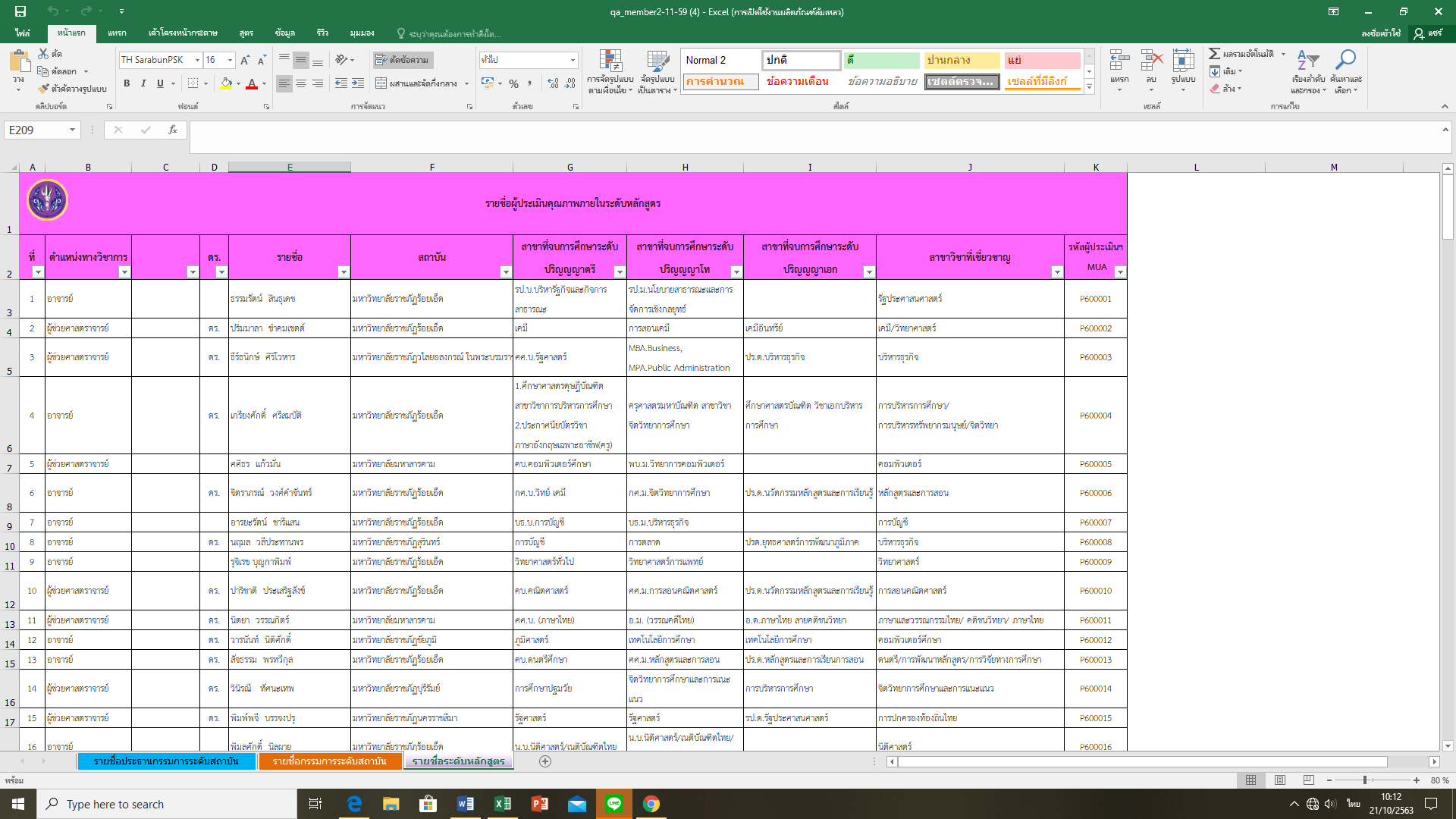 ภาพที่ 4.5  รายชื่อผู้ตรวจประเมินคุณภาพการศึกษา ขึ้นทะเบียนของอว.หรือ สกอ.		ขั้นตอนที่ 4  ประสานผู้ประเมินคุณภาพภายนอกและภายในด้วยวาจา  ทางสำนักประกันคุณภาพการศึกษาจะประสานไปยังประธานและกรรมการผู้ทรงคุณวุฒิที่ได้กำหนดรายชื่อ โดยทางโทรศัพท์  หรือไลน์ ก่อนทำคำสั่งและหนังสือราชการเชิญไปแต่ละคน		ขั้นตอนที่ 5 จัดทำคำสั่งแต่งตั้งคณะกรรมการตรวจประเมินและจัดทำหนังสือราชการเชิญคณะกรรมการตรวจประเมิน  ทางสำนักงานประกันคุณภาพการศึกษาจะจัดทำคำสั่งแต่งตั้งหนังสือราชการเชิญผู้ทรงคุณวุฒิเพื่อเป็นทางการ   โดยหนังสือราชการจะจัดทำเป็น 2 ฉบับ ฉบับแรกเป็นหนังสือขออนุญาตจากต้นสังกัด เรียนผู้บังคับบัญชาสูงสุด เพื่อขออนุญาตเชิญบุคลากรในสังกัดมาเป็นผู้ตรงจประเมินคุณภาพการศึกษา  และฉบับที่ 2 เป็นหนังสือราชการเชิญถึงตัวผู้ทรงคุณวุฒิโดยตรง  เอกสารเหล่านี้สำคัญเพราะจะต้องนำมาใช้ในการเบิกจ่ายในการใช้งบประมาณในการทำการตรวจประเมิน	ตัวอย่างคำสั่งแต่งตั้งคณะกรรมการตรวจประเมินคุณภาพการศึกษาภายใน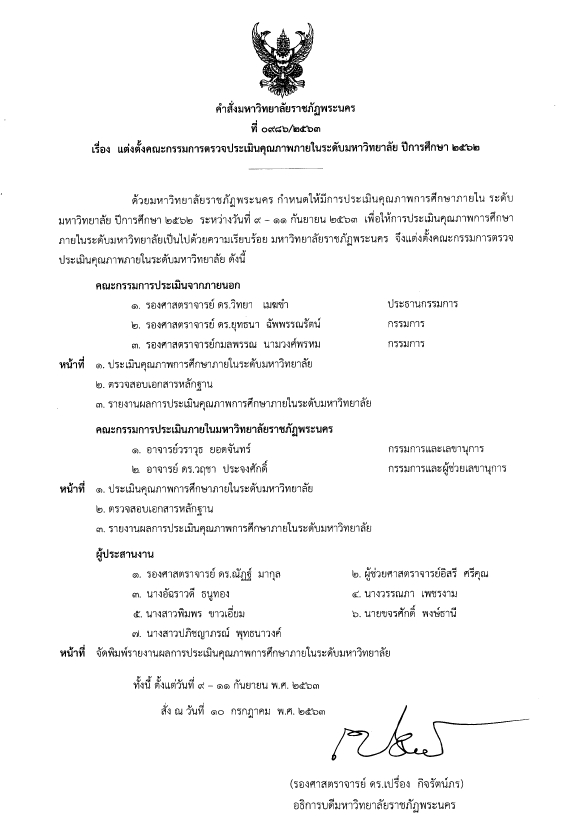 ภาพที่ 4.6  คำสั่งแต่งตั้งคณะกรรมการตรวจประเมินคุณภาพการศึกษาภายใน	ตัวอย่างหนังสือราชการเชิญกรรมการตรวจประเมินคุณภาพการศึกษาภายใน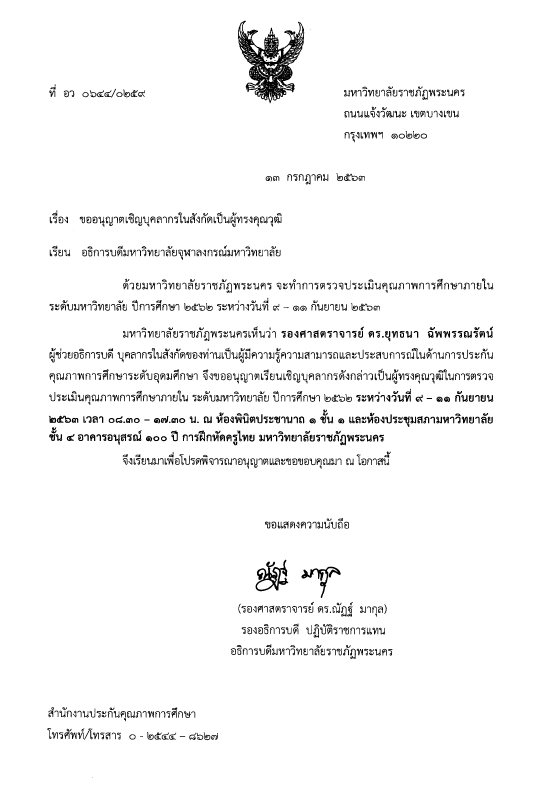 ภาพที่ 4.7  หนังสือราชการเชิญกรรมการตรวจประเมินคุณภาพการศึกษาภายใน		ขั้นตอนที่ 6  จัดทำกำหนดการตรวจประเมินคุณภาพการศึกษาภายใน   สำนักงานประกันคุณภาพการศึกษาจัดทำกำหนดการตรวจประเมินคุณภาพการศึกษา  ว่าแต่ละวันมีกิจกรรมอะไร  เวลาเท่าใด  ส่งกำหนดการให้กับคณะกรรมการตรวจประเมิน ผู้บริหาร  และบุคลากรที่เกี่ยวข้องภายในมหาวิทยาลัย		ตัวอย่างกำหนดการ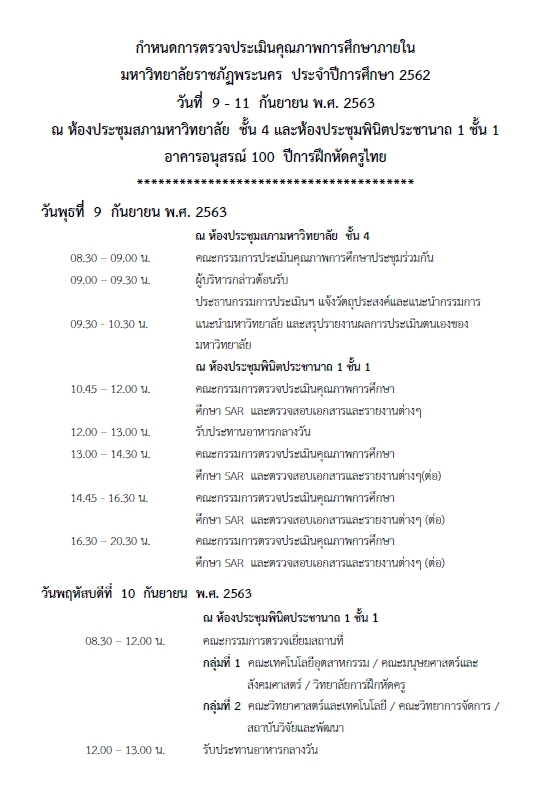 ภาพที่ 4.8  กำหนดการตรวจประเมินคุณภาพการศึกษาภายใน ระดับมหาวิทยาลัย	ขั้นตอนที่ 7  ติดต่อประสานงานผู้รับผิดชอบแต่ละตัวบ่งชี้ เตรียมการให้ข้อมูลในวันตรวจประเมิน ระดับมหาวิทยาลัย	ขั้นตอนที่ 8  ส่งเล่มรายงานการประเมินตนเอง (SAR)  ทางสำนักงานประกันคุณภาพการศึกษาจะจัดส่งเอกสารที่ใช้ในการตรวจประเมินฯให้กับคณะกรรมการ  โดยจะมี เล่มรายงานการประเมินตนเองระดับมหาวิทยาลัย (SAR)  จำนวน 1 เล่ม  คู่มือการประกันคุณภาพการศึกษา จำนวน 1 เล่ม เพื่อส่งให้กับคณะกรรมการก่อนถึงวันกำหนดการตรวจประเมิน 7-10 วันทำการ		รายงานการประเมินตนเอง ระดับมหาวิทยาลัย (SAR)  มีจำนวน 3 บท  ประกอบด้วย บทที่ 1 บทนำ ประวัติความเป็นมา  บทที่ 2  รายงานผลการดำเนินงาน  และบทที่ 3  สรุปผลการประเมินตามตัวบ่งชี้  ประมาณ 170  หน้า  แต่ในที่นี้ขอยกตัวอย่างบทที่ 3 นำมาประกอบการเขียนคู่มือ	ตัวอย่างรายงานการประเมินตนเอง 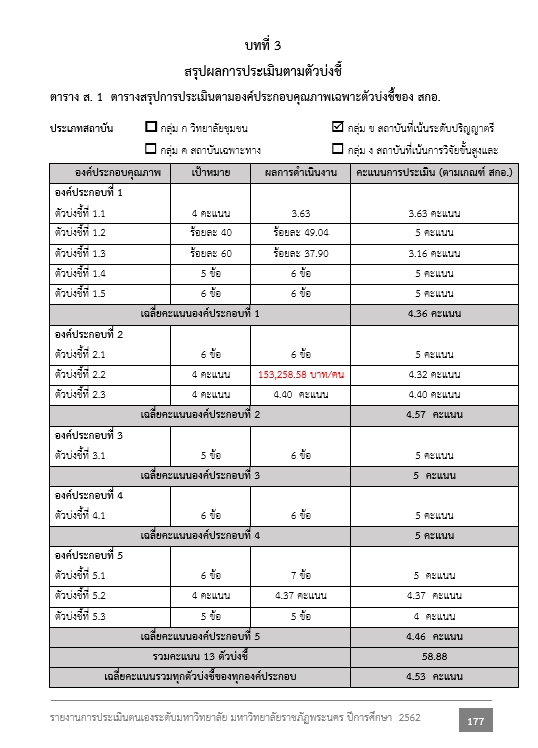 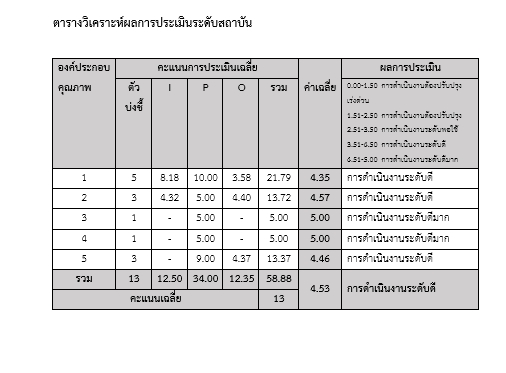 ภาพที่ 4.9  ตัวอย่างรายงานการประเมินตนเอง (SAR)	ขั้นตอนที่ 9  จัดเตรียมสถานที่ห้องประชุมต้อนรับคณะกรรมการตรวจประเมิน  และห้องประชุมตรวจเอกสารหลักฐานและห้องสัมภาษณ์ผู้มีส่วนได้ส่วนเสีย		ในการสัมภาษณ์จะมีหนังสือเชิญผู้มีส่วนได้ส่วนเสีย เช่น นักศึกษา  อาจารย์ บุคลากร  ชุมชน  ศิษย์เก่า  ผู้ประกอบการ  แจ้งวัน เวลา สถานที่ ในการเชิญสัมภาษณ์ดังกล่าว  ดังตัวอย่าง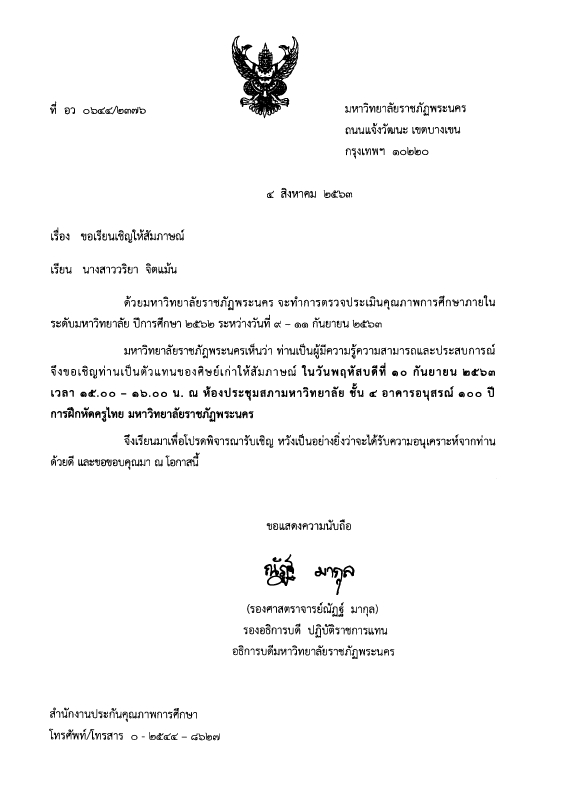 ภาพที่ 4.10  ตัวอย่างหนังสือเชิญผู้มีส่วนได้ส่วนเสียเพื่อให้การสัมภาษณ์	ขั้นตอนที่ 10  คณะกรรมการตรวจประเมินประชุมร่วมกัน เพื่อเตรียมการตรวจประเมิน ผู้ประเมินมีการประชุมเกี่ยวกับการแบ่งหน้าที่รับผิดชอบในการตรวจตามรายตัวบ่งชี้   ตรวจสอบเอกสารหลักฐานในแต่ละตัวบ่งชี้ หากมีบางประเด็นตัวบ่งชี้ไหนต้องการเอกสารหรือต้องการข้อมูลเพิ่มเติม จะมีผู้รับผิดชอบหาข้อมูลหรือตอบข้อสงสัยให้กับผู้ตรวจประเมินฯทราบ   แบ่งทีมตรวจเยี่ยมหน่วยงาน   แบ่งทีมสัมภาษณ์ผู้บริหาร  คณาจารย์  นักศึกษา  ศิษย์เก่า เจ้าหน้าที่ หรือบุคคลอื่นๆที่เกี่ยวข้อง  	ขั้นตอนที่ 11  คณะกรรมการตรวจประเมินตามเอกสารรายตัวบ่งชี้  พร้อมตรวจเอกสารหลักฐาน  สัมภาษณ์ผู้มีส่วนได้เสีย เพื่อนำข้อมูลมาประกอบการตรวจประเมิน  ทางสำนักงานประกันคุณภาพการศึกษาจะวางกล่องเอกสารเขียนชื่อตัวบ่งชี้พร้อมใส่เอกสารไว้ในกล่อง  เพื่ออำนวยความสะดวกให้กับผู้ตรวจ 
ประเมินฯ  และหากทางคณะกรรมการตรวจประเมินต้องการข้อมูลเพิ่มเติมจะมีบุคลากรที่รับผิดชอบแต่ละตัวบ่งชี้นั้นพร้อมให้ข้อมูลดังกล่าว	ขั้นตอนที่ 12  คณะกรรมการตรวจประเมินฯรายงานผลการประเมินฯด้วยวาจา   หลังจากตรวจประเมินเอกสารหลักฐาน  สัมภาษณ์  ตรวจเยี่ยมหน่วยงานเรียบร้อย คณะกรรมการตรวจประเมินฯจะสรุปคะแนนรายตัวบ่งชี้ และรายงานผลด้วยวาจาในห้องประชุม  ทางสำนักงานประกันคุณภาพการศึกษาจะต้องทำหนังสือแจ้งไปยังหน่วยงานภายในให้แจ้งบุคลากรในสังกัดเข้าร่วมรับฟังผลประเมินคุณภาพการศึกษาตามวันเวลาที่กำหนด	ขั้นตอนที่ 13  นำผลการประเมินคุณภาพการศึกษาภายในเสนอที่ประชุมคณะกรรมการบริหารมหาวิทยาลัยและคณะกรรมการสภามหาวิทยาลัยพิจารณาให้ข้อเสนอแนะ 		สำนักงานประกันคุณภาพการศึกษานำผลการประเมินฯเข้าที่ประชุมคณะกรรมการบริหารมหาวิทยาลัย เพื่อให้ที่ประชุมพิจารณาให้ข้อเสนอแนะและนำข้อเสนอแนะจากคณะกรรมการบริหารฯเข้าที่ประชุมคณะกรรมการสภามหาวิทยาลัยเพื่อพิจารณาให้ข้อเสนอแนะต่อไป	ขั้นตอนที่ 14  นำข้อมูลรายงานการประเมินตนเอง (SAR) และผลการตรวจประเมินฯลงระบบ CHE QA Online เพื่อส่งให้กระทรวงอุดมศึกษา  วิทยาศาสตร์ วิจัยและนวัตกรรม (อว.)  ซึ่งเป็นต้นสังกัดภายในวันที่ 30 กันยายนของทุกปี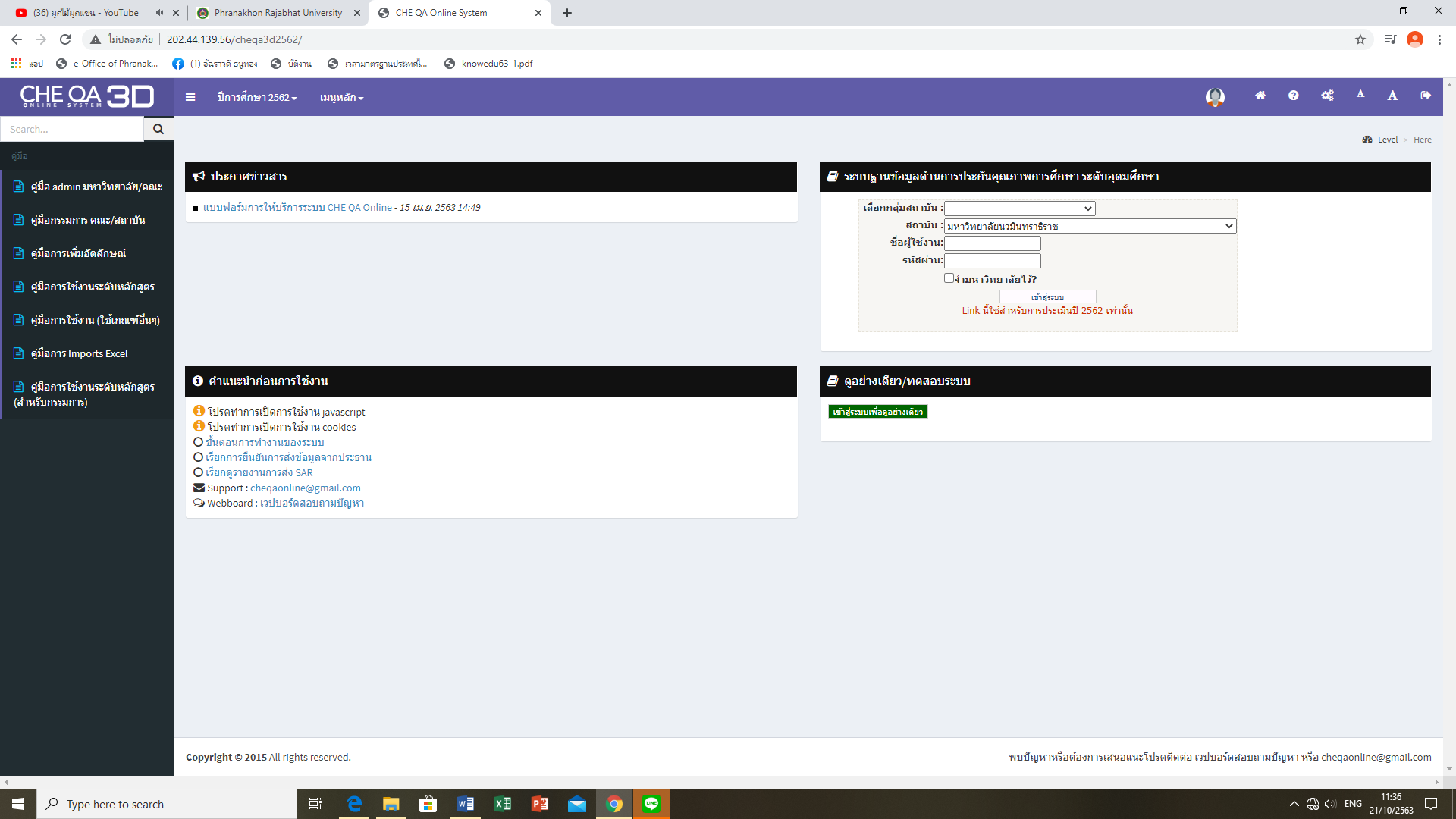 ภาพที่ 4.11  ตัวอย่างระบบ CHE QA Onlineบทที่ 5  ปัญหา  อุปสรรค แนวทางแก้ไขและข้อเสนอแนะ	จากประสบการณ์ในการทำงาน การจัดทำรายงานการประเมินตนเอง (SAR)  และการประเมินคุณภาพการศึกษาภายใน  ได้พบปัญหาอุปสรรคในการทำงานและหาแนวทางการแก้ไขเพื่อพัฒนางาน ดังนี้	5.1  ปัญหาและอุปสรรค		จากการทำงานพบเจออุปสรรคในการปฏิบัติงาน จึงได้นำมาสรุปเป็นข้อๆดังนี้			1.  ผู้บริหารขาดความรู้ความเข้าใจด้านงานประกันคุณภาพการศึกษา  ส่งผลให้ระดับปฏิบัติการขาดความกระตือรือร้นที่จะพัฒนาตนเองและขาดกำลังใจในการดำเนินงานประกันคุณภาพฯ			2.  การเปลี่ยนแปลงเจ้าหน้าที่/บุคลากรที่รับผิดชอบอยู่ตลอด ทำให้ขาดการติดตามผลความก้าวหน้าในการพัฒนาระบบ  การรายงานผลการดำเนินงานขาดความต่อเนื่อง ทำให้งานล่าช้า  ไม่สะดวกในการติดตามความก้าวหน้าของงาน			3.  บุคลากรในมหาวิทยาลัยยังไม่ให้ความสำคัญเกี่ยวกับการประกันคุณภาพการศึกษาเท่าที่ควร  ทุกคนจะมองว่าการประกันคุณภาพการศึกษาเป็นการทำงานเฉพาะหน้า  ทำเป็นครั้งคราว ซึ่งจริงๆแล้วงานประกันคุณภาพการศึกษาจะต้องดำเนินการทั้งปี  เป็นระบบ PDCA เพื่อให้ได้ประสิทธิภาพและประสิทธิผลจริงๆ 	5.2  แนวทางแก้ปัญหา  อุปสรรค และการพัฒนางาน		จากการพบปัญหาและอุปสรรคในการปฏิบัติงานดังกล่าวข้างต้น  ในฐานะผู้ปฏิบัติงานด้านการประกันคุณภาพการศึกษา  จึงขอเสนอแนะแนวทางในการแก้ปัญหาและอุปสรรคเกี่ยวกับงานประกันคุณภาพการศึกษาภายใน  ระดับมหาวิทยาลัย ดังนี้			1.  ผู้บริหารและทุกคนต้องตระหนัก และให้ความสำคัญ ให้ความร่วมมือในการดำเนินงานด้านประกันคุณภาพการศึกษา			2.  บุคลากรจากทุกหน่วยงานของมหาวิทยาลัยควรตระหนักและให้ความร่วมมือทุกคนมีส่วนร่วมในการประกันคุณภาพการศึกษา			3.  สำนักงานประกันคุณภาพการศึกษาควรจะมีระบบสารสนเทศที่เก็บข้อมูลเอกสารหลักฐานตามตัวบ่งชี้ที่สามารถให้หน่วยงานนำไปใช้ในการประกันคุณภาพการศึกษาของในระดับหลักสูตรและคณะ			4.  ควรมีข้อมูลเกี่ยวกับอาจารย์ บุคลากร  ให้เป็นข้อมูลที่อัพเดท และถูกต้องตลอดเวลา		รายงานการประเมินคุณภาพการศึกษาภายใน เป็นรายงานการประเมินตนเองของมหาวิทยาลัยที่เสนอต่อหน่วยงานต้นสังกัด คือ อว.  เป็นรายงานที่มีการเก็บรวบรวมข้อมูลตามเกณฑ์มาตรฐาน  ตัวบ่งชี้และองค์ประกอบ มีหลักฐานที่แสดงถึงผลการดำเนินงานอย่างชัดเจน	เพื่อให้การประกันคุณภาพการศึกษาเกิดประโยชน์ดังที่กล่าวข้างต้น จึงควรมีแนวทางการจัดกระบวนการประเมินคุณภาพการศึกษาภายใน เป็น 4 ขั้นตอนตามระบบการพัฒนาคุณภาพ PDCA คือ การวางแผน (plan) การดำเนินงานและเก็บข้อมูล (do) การประเมินคุณภาพ (check) และการเสนอแนวทางปรับปรุง (act)มาตรฐานกำหนดตำแหน่งภาระงานด้านการปฏิบัติการด้านการปฏิบัติการ1. กำหนดผู้รับผิดชอบตัวบ่งชี้ระดับมหาวิทยาลัยและดำเนินการติดตามกิจกรรมด้านประกันคุณภาพการศึกษา1. ศึกษา วิเคราะห์ ปรับปรุง พร้อมกำกับ ดูแลการกำหนดตัวบ่งชี้และเป้าหมายคุณภาพระดับหลักสูตร คณะ และมหาวิทยาลัยให้เป็นไปตามเกณฑ์การประกันคุณภาพการศึกษา  พร้อมทั้งถ่ายทอดเกณฑ์ ตัวบ่งชี้ และเป้าหมายการประกันคุณภาพการศึกษา เสนอผู้บริหารเพื่อมอบหมายลงสู่ระดับปฏิบัติการ 2.  ติดต่อและประสานงานกับหน่วยงานต่างๆ 
ตอบข้อซักถาม/ให้คำปรึกษา เข้าร่วมประชุมกับมหาวิทยาลัย เพื่อรับทราบข้อมูลที่เกี่ยวข้องกับการประกันคุณภาพอย่างต่อเนื่อง2. กำกับ  ดูแล  และติดตามประสานงานกับหน่วยงานต่างๆ ทั้งภายในและภายนอกเพื่อให้การดำเนินงานประกันคุณภาพการศึกษาให้เป็นไปตามแผนที่กำหนดไว้  รวมถึงตอบข้อซักถาม/ให้คำปรึกษา  แนะนำเบื้องต้น เผยแพร่ ถ่ายทอดความรู้ทางด้านงานประกันคุณภาพการศึกษา เพื่อสร้างความเข้าใจ และเพื่อให้ผู้รับบริการได้รับทราบข้อมูล และความรู้ต่างๆที่เป็นประโยชน์  รวมถึงเข้าร่วมประชุมกับมหาวิทยาลัย เพื่อรับทราบข้อมูลที่เกี่ยวข้องกับการประกันคุณภาพอย่างต่อเนื่อง3. ดูแลการเก็บข้อมูลด้านการประกันคุณภาพของหน่วยงานให้สอดคล้องกับเกณฑ์การประเมินคุณภาพการศึกษา3.  สร้างและพัฒนาเครื่องมือช่วยในการเก็บรวบรวมข้อมูลด้านประกันคุณภาพการศึกษาของหน่วยงานให้สอดคล้องกับเกณฑ์การประเมินคุณภาพการศึกษา โดยจัดทำแบบฟอร์มต่างๆเพื่ออำนวยความสะดวกในการนำข้อมูลไปใช้ เช่น แบบฟอร์มรายงานการประเมินตนเองระดับหลักสูตร  คณะ และมหาวิทยาลัย  รวมถึงกำหนดประเด็นสำคัญที่ควรมี ทั้งในระดับหลักสูตรและระดับคณะ4.  สนับสนุนการทำรายงานประเมินตนเองในทุกระดับ  โดยการจัดเตรียมรูปแบบรายงาน กำหนดหัวข้อสำคัญ  และกำหนดผู้รับผิดชอบในการจัดทำรายงานการประเมินตนเอง  4.  สนับสนุนการทำรายงานการประเมินตนเองในทุกระดับ  โดยการจัดเตรียมรูปแบบรายงาน กำหนดหัวข้อสำคัญ  และกำหนดผู้รับผิดชอบในการจัดทำรายงานการประเมินตนเอง  พร้อมสนับสนุนให้บุคลากรมีความรู้  ความเข้าใจในงานด้านประกันคุณภาพครอบคลุมทุกหน่วยงานและให้เข้าใจการจัดทำรายงานการประเมินตนเองให้เป็นไปในรูปแบบเดียวกันและถูกต้องตามแนวทางที่กำหนด5.  จัดทำรายงานการประเมินตนเอง5.  จัดทำรายงานการประเมินตนเองระดับมหาวิทยาลัย  ตรวจสอบความถูกต้องของข้อมูลให้สอดคล้องกับเกณฑ์การประกันคุณภาพการศึกษา  การจัดเรียงลำดับข้อมูลเพื่อประกอบการรายงานตามตัวบ่งชี้6.  จัดเตรียมความพร้อมรับการตรวจประเมินคุณภาพภายในและภายนอก  โดยการจัดตั้งคณะทำงาน กำหนดผู้รับผิดชอบ  ประสานงาน
ด้านต่างๆ เช่น การเตรียมสถานที่  อาหารเครื่องดื่ม  การติดต่อประสานงานผู้ทรงคุณวุฒิ/ผู้ตรวจ
ประเมินฯ  6.  วางแผน กำกับ และดูแล การจัดเตรียมความพร้อมรับการตรวจประเมินคุณภาพภายในและภายนอก โดยการจัดตั้งคณะทำงาน กำหนดผู้รับผิดชอบ  ประสานงานด้านต่างๆ เช่น การเตรียมสถานที่  อาหารเครื่องดื่ม  การติดต่อประสานงานผู้ทรงคุณวุฒิ/ผู้ตรวจประเมินฯ  รวมถึงการนำเสนอผลการดำเนินงานภาพรวมของมหาวิทยาลัย7.  สรุปผลการประเมินฯ เสนอต่อคณะกรรมการบริหารมหาวิทยาลัยและสภามหาวิทยาลัย7.  วิเคราะห์และสรุปผลการประเมินฯ  รายงานต่อคณะกรรมการบริหารมหาวิทยาลัยและสภามหาวิทยาลัย เพื่อพิจารณาให้ข้อเสนอแนะในการวางแผนการดำเนินงานด้านประกันคุณภาพให้มีประสิทธิภาพยิ่งขึ้น8.  จัดทำแผนการปรับปรุงและแผนพัฒนาคุณภาพการศึกษา8.  ศึกษา วิเคราะห์ และกำหนดแนวทางการจัดทำแผนการปรับปรุงและแผนพัฒนาคุณภาพการศึกษา  โดยการทบทวนแผนปรับปรุงและแผนพัฒนาคุณภาพในปีที่ผ่านมาประกอบกับผลการประเมินคุณภาพในปีปัจจุบัน  พร้อมนำข้อเสนอแนะ และผลจากการวิเคราะห์ SWOT  มากำหนดกิจกรรมผู้รับผิดชอบดำเนินงานเพื่อแก้ไขจุดที่ควรพัฒนาต่อไป3. วิเคราะห์เปรียบเทียบคุณภาพ  และความยุ่งยากและความซับซ้อนของงานที่เปลี่ยนแปลงไป3. วิเคราะห์เปรียบเทียบคุณภาพ  และความยุ่งยากและความซับซ้อนของงานที่เปลี่ยนแปลงไปงานเดิมงานใหม่1. คุณภาพ1. คุณภาพ1. คุณภาพการศึกษาของงาน    1. จัดทำข้อมูลงานประกันคุณภาพการศึกษา ร่วมวางแผนและปฏิบัติตามแผนดำเนินการเพื่อให้การดำเนินงานเป็นไปอย่างมีประสิทธิภาพ1. คุณภาพการศึกษาของงาน    1. ศึกษา วิเคราะห์ จัดทำข้อมูลงานประกันคุณภาพการศึกษา ร่วมวางแผนและปฏิบัติตามแผนการดำเนินการ  เพื่อให้การดำเนินงานเป็นไปอย่างมีประสิทธิภาพ    2.  กำกับ  ติดตาม ควบคุม  ตรวจสอบ  การปฏิบัติงานต่างๆ ตามเอกสารคุณภาพให้เป็นไปตามระเบียบที่กำหนด    3.  ศึกษา  วิเคราะห์ วิจัยงานประกันคุณภาพการศึกษา  การตัดสินใจแก้ไขปัญหาต่างๆ  โดยยึดกฎ ระเบียบ หลักเกณฑ์  ข้อบังคับ  และประกาศต่างๆที่หน่วยงานกำหนด2. ความยุ่งยากและความซับซ้อนของงาน2. ความยุ่งยากและความซับซ้อนของงาน    ศึกษา  วิเคราะห์  งานประกันคุณภาพการศึกษา  ตัดสินใจแก้ไขปัญหาต่างๆ  โดยยึดกฎ  ระเบียบ  หลักเกณฑ์   ข้อบังคับ  และประกาศต่างๆ    1.  ศึกษา  วิเคราะห์  งานประกันคุณภาพการศึกษา  ตัดสินใจแก้ไขปัญหาต่างๆ  โดยยึดกฎ  ระเบียบ  หลักเกณฑ์   ข้อบังคับ  และประกาศต่างๆ   2.  จัดทำคู่มือ/ แนวปฏิบัติต่างๆที่เกี่ยวข้องกับงานประกันคุณภาพการศึกษา  ระดับหลักสูตร  คณะ และมหาวิทยาลัย  โดยยึดกฎ  ระเบียบ  หลักเกณฑ์  ข้อบังคับ  และประกาศต่างๆเกณฑ์การประเมินผลการดำเนินงานเอกสาร / หลักฐาน1  มีระบบและกลไกในการติดตามการดำเนินการประกันคุณภาพหลักสูตรและคณะให้เป็นไปตามองค์ประกอบการประกันคุณภาพหลักสูตรและคณะมหาวิทยาลัยราชภัฏพระนครมีระบบและกลไกในการกำกับติดตามการดำเนินการประกันคุณภาพหลักสูตรและคณะ  โดยดำเนินการตามขั้นตอนดังนี้1. มีการแต่งตั้งคณะกรรมการประกันคุณภาพการศึกษาภายใน ระดับสถาบัน ประจำปีการศึกษา 2562  ประกอบด้วยบุคลากรจากทุกคณะ สำนัก หน่วยงาน  เพื่อให้การดำเนินงานประกันคุณภาพการศึกษาของมหาวิทยาลัยเป็นไปอย่างมีระบบและมีประสิทธิภาพ	2. จัดประชุมคณะกรรมการประกันคุณภาพการศึกษาภายใน เพื่อรายงานความก้าวหน้าด้านงานประกันคุณภาพการศึกษาของแต่ละหน่วยงาน  มีการชี้แจง  ปรึกษา และแก้ปัญหาร่วมกัน 3.  จัดทำปฏิทินการประกันคุณภาพการศึกษา  เพื่อวางแผนจัดกิจกรรมด้านการประกันคุณภาพการศึกษาเพื่อให้เป็นตามการประกันคุณภาพการศึกษาระดับหลักสูตร คณะและมหาวิทยาลัย  4.  มีกำหนดให้ทุกหน่วยงานดำเนินการประเมินคุณภาพการศึกษา  โดยระดับหลักสูตรมีการประเมินคุณภาพในเดือน มิถุนายน  2563   ในระดับคณะ ประเมินฯในเดือนกรกฎาคม – สิงหาคม 2563  และระดับสถาบันประเมินฯ ในเดือนกันยายน 2563   5.  ติดตามให้ทุกคณะ สำนัก จัดทำแผนพัฒนาคุณภาพ หลังรับการประเมินคุณภาพการศึกษาเสร็จสิ้น  2. มีคณะกรรมการติดตามการดำเนินงานให้เป็นไปตามระบบที่กำหนดในข้อ 1 และรายงานผลการติดตามให้กรรมการระดับสถาบันเพื่อพิจารณามหาวิทยาลัยราชภัฏพระนครมีหน่วยงานที่มีส่วนร่วมในการกำกับ  ติดตาม  การดำเนินงานให้หลักสูตรและคณะเป็นไปตามระบบการประกันคุณภาพการศึกษา และมีการรายงานผลการดำเนินการ ดังนี้  1.  แต่งตั้งคณะกรรมการประจำคณะของทุกคณะ  เพื่อกำกับ ติดตาม ด้านการจัดทำหลักสูตรของแต่ละคณะ  ให้เป็นไปตามเกณฑ์มาตรฐานหลักสูตรและเกณฑ์การประกันคุณภาพก่อนนำเสนอสภาวิชาการให้ความเห็นชอบ2.  แต่งตั้งคณะกรรมการสภาวิชาการเพื่อพิจารณาเสนอความคิดเห็นในการพัฒนาหลักสูตรของมหาวิทยาลัย  3.  แต่งตั้งคณะกรรมการประกันคุณภาพการศึกษา  มหาวิทยาลัย
ราชภัฏพระนคร เพื่อทำหน้าที่กำกับ ติดตาม และดำเนินการขับเคลื่อนการประกันคุณภาพการศึกษาให้เป็นไปตามเกณฑ์ที่กำหนด  4.  แต่งตั้งผู้รับผิดชอบรายองค์ประกอบและตัวบ่งชี้ระดับสถาบัน ประจำปีการศึกษา 2562  เพื่อกำกับ ติดตาม ตรวจสอบ และประเมินคุณภาพการศึกษาให้มีคุณภาพ  โดยมีรองอธิการบดีเป็นผู้กำกับ ติดตามการดำเนินงานในพันธกิจต่างๆให้เป็นไปตามเกณฑ์ที่สกอ.กำหนด 5.  มีการรวบรวมผลการดำเนินงานด้านการประกันคุณภาพการศึกษาภายใน  ระดับหลักสูตร และคณะ  เสนอต่อคณะกรรมการบริหารมหาวิทยาลัย (กบ.)  เพื่อพิจารณาผลการดำเนินงาน3  มีการจัดสรรทรัพยากรเพื่อสนับสนุนการดำเนินงานของหลักสูตรและคณะให้เกิดผลตามองค์ประกอบการประกันคุณภาพหลักสูตรและคณะมหาวิทยาลัยมีการจัดสรรทรัพยากรเพื่อสนับสนุนการดำเนินงานของหลักสูตรและคณะ  โดยมีการจัดสรรงบประมาณให้แก่หลักสูตรและคณะ  ในการดำเนินงานตามตัวบ่งชี้ประกันคุณภาพการศึกษา  เพื่อให้เกิดผลต่อการประกันคุณภาพหลักสูตร  คณะ และสำนัก/สถาบัน  โดยงานประกันคุณภาพการศึกษาได้นำงบประมาณที่ได้รับมาดำเนินการในการให้ความรู้ด้านการประกันคุณภาพการศึกษาแก่คณาจารย์และบุคลากรของมหาวิทยาลัย ดังนี้   1. อบรมให้ความรู้ เรื่อง แผนระดับหลักสูตร  คณะ และมหาวิทยาลัยที่สอดคล้องกับระบบประกันคุณภาพการศึกษาภายใน มหาวทิยาลัยราชภัฏพระนคร เพื่อให้ผู้บริหาร  และบุคลากรมีความรู้  ความเข้าใจของแผนระดับหลักสูตร  ระดับคณะ  และระดับมหาวิทยาลัยได้อย่างมีประสิทธิภาพ และประสิทธิผลในการพัฒนาคุณภาพการศึกษาของสถานศึกษา 2.  ประชุมการจัดทำต้นทุนต่อหน่วยผลผลิต  โดยมีบุคลากรจากทุกคณะร่วมประชุมจัดทำบัญชีต้นทุนต่อหน่วยผลผลิต  เมื่อวันที่  23  มีนาคม  2563  ณ ห้องประชุมสำนักงานประกันคุณภาพการศึกษา ชั้น 4  อาคารปิยมหาราช (อาคาร 20 )    3.  จัดอบรมเชิงปฏิบัติการ เรื่อง การจัดทำการจัดการองค์ความรู้ (KM)  โดยมีบุคลากรจากทุกคณะเข้าร่วมอบรม เมื่อวันที่ 9  ธันวาคม  2562  ณ ห้องประชุมชั้น 4  อาคาร 27  คณะเทคโนโลยีอุตสาหกรรม มหาวิทยาลัยราชภัฏพระนคร  4.  ประชุมจัดทำตัวบ่งชี้หน่วยงานสนับสนุน  เพื่อสร้างความรู้ความเข้าใจในตัวบ่งชี้ของหน่วยงานสนับสนุนตามพันธกิจหลักของหน่วยงาน โดยมีตัวแทนจากหน่วยงานสนับสนุนนอกโครงสร้างเข้าร่วมประชุมจัดทำตัวบ่งชี้  เมื่อวันที่ 7  พฤศจิกายน 2562 4  นำผลการประเมินคุณภาพทุกหลักสูตรและทุกคณะที่ผ่านการพิจารณาของกรรมการระดับสถาบันเสนอสภาสถาบันเพื่อพิจารณามหาวิทยาลัยมีการรายงานผลการประเมินคุณภาพระดับหลักสูตร  คณะ  และมหาวิทยาลัย เสนอในวาระเพื่อพิจารณาในที่ประชุมคณะกรรมการบริหารมหาวิทยาลัย ครั้งที่...... เมื่อวันที่....สิงหาคม  2563  และที่ประชุมสภามหาวิทยาลัย ครั้งที่ 9/2563   เมื่อวันที่    21  สิงหาคม  25635. นำผลการประเมินและข้อเสนอแนะจากสภาสถาบันมาปรับปรุงหลักสูตรและการดำเนินงานของคณะให้มีคุณภาพดีขึ้นอย่างต่อเนื่องมหาวิทยาลัยได้นำข้อเสนอแนะและแนวทางการพัฒนาปรับปรุง จากผลการประเมินคุณภาพการศึกษาภายใน ประจำปีการศึกษา 2561  มาจัดทำแผนพัฒนาคุณภาพ (Improvement  Plan)  ปีการศึกษา 2562  เพื่อพัฒนาปรับปรุงการดำเนินงานของหลักสูตรและคณะ  ตามข้อเสนอแนะของคณะกรรมการตรวจประเมินคุณภาพ  ซึ่งผ่านการประชุมคณะกรรมการบริหารมหาวิทยาลัย  ครั้งที่..........วันที่......................................และที่ประชุมสภามหาวิทยาลัย ครั้งที่.................วันที่...............................  6  มีผลการประเมินคุณภาพหลักสูตรผ่านองค์ประกอบที่ 1  การกำกับมาตรฐานมหาวิทยาลัยมีหลักสูตรที่รับการตรวจประเมินทั้งสิ้น 83 หลักสูตร  ผ่านการประเมินองค์ประกอบที่ 1  การกำกับมาตรฐาน จำนวน 83 หลักสูตรองค์ประกอบใน
การประกันคุณภาพสถาบันตัวบ่งชี้เกณฑ์พิจารณา1. การผลิตบัณฑิต1.1 ผลการบริหารจัดการหลักสูตรโดยรวมค่าเฉลี่ยของคะแนนประเมินของทุกหลักสูตรที่สถาบันรับผิดชอบ1. การผลิตบัณฑิต1.2  อาจารย์ประจำสถาบันที่มีคุณวุฒิปริญญาเอกร้อยละของอาจารย์ประจำสถาบันที่มีคุณวุฒิปริญญาเอก1. การผลิตบัณฑิต1.3  อาจารย์ประจำสถาบันที่ดำรงตำแหน่งทางวิชาการร้อยละของอาจารย์ประจำสถาบันที่ดำรงตำแหน่งทางวิชาการ1. การผลิตบัณฑิต1.4 การบริการนักศึกษาระดับปริญญาตรีเกณฑ์มาตรฐาน 6 ข้อ1. การผลิตบัณฑิต1.5  กิจกรรมนักศึกษาระดับปริญญาตรีเกณฑ์มาตรฐาน 6 ข้อ2. การวิจัย2.1  ระบบและกลไกการบริหารและพัฒนางานวิจัยหรืองานสร้างสรรค์เกณฑ์มาตรฐาน 6 ข้อ2.2  เงินสนับสนุนงานวิจัยและงานสร้างสรรค์คะแนนเฉลี่ยของคะแนนประเมินระดับคะแนนและหน่วยงานวิจัย2.3  ผลงานทางวิชาการของอาจารย์ประจำและนักวิจัยคะแนนเฉลี่ยของคะแนนประเมินระดับคณะและหน่วยงานวิจัย3.  การบริการวิชาการ3.1  การบริการวิชาการแก่สังคมเกณฑ์มาตรฐาน 6 ข้อ4.  การทำนุบำรุงศิลปะและวัฒนธรรม4.1  ระบบและกลไกการทำนุบำรุงศิลปะและวัฒนธรรมเกณฑ์มาตรฐาน  7  ข้อ5.  การบริหารจัดการ5.1  การบริหารของสถาบันเพื่อการกำกับติดตามผลลัพธ์ตามพันธกิจ  กลุ่มสถาบันและเอกลักษณ์ของสถาบันเกณฑ์มาตรฐาน 7 ข้อ5.  การบริหารจัดการ5.2  ผลการบริหารของคณะคะแนนเฉลี่ยของผลการประเมินระดับคณะทุกคณะ5.  การบริหารจัดการ5.3  ระบบกำกับการประกันคุณภาพ  หลักสูตร  และคณะเกณฑ์มาตรฐาน 6 ข้อองค์ประกอบที่เกณฑ์การดำเนินงานแนวปฏิบัติที่ดี1การผลิตบัณฑิต1. ควรนำผลการดำเนินงานของการบริหารหลักสูตรทั้งมหาวิทยาลัยมาวิเคราะห์และถอดบทเรียน (Lesson Learned) ทั้งในเรื่องบทเรียนแห่งความสำเร็จและบทเรียนที่ต้องทบทวน เพื่อพิจารณาปรับแผนการดำเนินงานหรือกลยุทธ์ให้เท่าทันบริบทที่เปลี่ยนไป เช่น พฤติกรรมของผู้บริโภคหรือผู้เรียนที่มีการเปรียบเทียบผลิตภัณฑ์ (หลักสูตรหรือการให้บริการ) ความใหม่ ความตรงตามความต้องการ ตรงตามบริบทสังคมหรือโลกที่เปลี่ยนแปลง ตรงความต้องการของตลาด หรือราคาค่าเล่าเรียนก่อนการตัดสินใจเลือกหรือสมัครเข้าเรียน ดังนั้น ถ้าในส่วนของหลักสูตรและการจัดการเรียนรู้ (C & I) ไม่จำเป็นต้องรอให้ครบรอบ 5 ปี จึงค่อยปรับปรุงหลักสูตรเพราะปรัชญาของหลักสูตรมีความ Dynamic สูง หรือการพัฒนาหลักสูตรใหม่ควรต้องวิเคราะห์ความคุ้มค่าค่าทุนและโอกาสในส่วนแบ่งทางการตลาดควบคู่ด้วย หรือควรมีการควบรวม หรือพัฒนาหลักสูตรใหม่ที่ตอบสนองผู้เรียนทุกช่วงวัย (LLL) โดยปันส่วนไปในทิศทางของ Short Course, Non-Degree หรือ Training Course เพื่อพัฒนา (Transfer) ไปสู่ประกาศนียบัตร วุฒิบัตร หรือปริญญาบัตร โดยใช้ธนาคารหน่วยกิต (Credit Bank) เป็นฐานในการบริหารจัดการ รวมไปถึงการพัฒนาหลักสูตรร่วมผลิตในรูปแบบ ร่วมปริญญา (Joint Degree)และสองปริญญา (Double Degree)ด้วย2การวิจัย1. ควรเพิ่มช่องทางหรือรูปแบบในการเผยแพร่แนวปฏิบัติที่ดีในลักษณะสื่อประเภทต่างๆ เช่น การถอดบทเรียนความสำเร็จและจัดทำเป็นคลิปเพื่อแพร่ในรูปแบบของออนไลน์ หรือลักษณะอื่นๆ ในวงกว้างทั้งในและนอกมหาวิทยาลัย2. ควรมีการทบทวนแผนกลยุทธ์ โดยมุ่งที่ผลผลิต (การตีพิมพ์เผยแพร่) ในระดับชาติ/นานาชาติเป็นสำคัญ เพื่อความเท่าทันเกณฑ์ในการขอตำแหน่งทางวิชาการในปัจจุบัน และใช้เป็นฐานในการนำ
องค์ความรู้มาใช้สอนนักศึกษาตามพันธกิจหลักของนิยามอาจารย์ประจำระดับอุดมศึกษา ซึ่งอาจพิจารณาการจัดสรรทุนในกรณีที่บทความวิจัยหรือการเผยแพร่ผลงานวิจัย/สร้างสรรค์ในลักษณะ
ควบรวมไปในคราวเดียวกัน โดยให้คณาจารย์สามารถนำผลผลิตที่ได้รับการตอบรับ (Accepted) หรือได้รับการตีพิมพ์เรียบร้อยแล้ว นำหลักฐานมายื่นขอรับทุนหรือรางวัลจากมหาวิทยาลัยแทนการพิจารณารับทุนแบบเดิม ที่มุ่งเน้นตั้งแต่กระบวนการยื่นโครงร่างวิจัย มีการกำหนดขั้นตอน ระยะเวลา รอบการรับสมัคร และกำหนด requirement ที่ต้องการให้ส่งเล่มวิจัยฉบับสมบูรณ์เท่านั้นจึงจะได้รับทุนวิจัยเต็มจำนวน ดังนั้น เนื่องจากการแข่งขันที่สูงขึ้นในระบบอุดมศึกษาไทยและโลก โดยเฉพาะอย่างยิ่งเรื่อง World Ranking ความรวดเร็วและตรงประเด็นกับสถานการณ์มากกว่า จึงจะสามารถก้าวทันความเปลี่ยนแปลงที่รวดเร็วได้ทัน และยังเป็นการเพิ่มประสิทธิภาพและประสิทธิผลให้กับมหาวิทยาลัยได้อีกทางหนึ่งด้วย3. . ฝ่ายวิจัยของมหาวิทยาลัยควรพัฒนา แผนพัฒนางานวิจัยในระดับสถาบันที่บูรณาการกับฝ่ายวิชาการ บุคคล และแผนฯงบประมาณ โดยกำหนดระยะ 5 ปี 10 ปี หรือ 15 ปี ใช้การวิเคราะห์ข้อมูลปีปัจจุบันของบุคลากรเป็นฐาน เพื่อวางแผนพัฒนาบุคลากรด้านการวิจัยตามช่วงวัยและระดับคุณวุฒิ เช่น บุคลากรที่เข้าข่ายนักวิจัยรุ่นใหม่ จำนวนกี่ท่าน รุ่นกลาง จำนวนกี่ท่าน รุ่นใหญ่หรือเมธีวิจัยอาวุโสกี่ท่าน แต่ละท่านปีไหนบ้างควรได้รับการพัฒนาส่งเสริมหรือสนับสนุนด้านใด ใช้งบประมาณเท่าใด และ/หรือหลังได้ผ่านกระบวนพัฒนาส่งเสริมแล้ว ท่านเหล่านั้นสามารถพิจารณาร่วมกับมหาวิทยาลัยในการสร้าง Impact ของงานวิจัย/งานสร้างสรรค์/หรือการขอกำหนดตำแหน่งทางวิชาการให้กับมหาวิทยาลัยอย่างไรได้บ้าง ซึ่งเรื่องนี้จำเป็นต้องวางแผนร่วมกับแผนพัฒนาวิชาการของฝ่ายวิชาการ และทั้งฝ่ายวิชาการและฝ่ายวิจัยเป็นส่วนหนึ่งในการพัฒนาบุคลากรของฝ่าย HRD ซึ่งเป็นเรื่องเดียวกันที่ต้องบูรณาการร่วมกัน รวมถึงการวางแผนที่จะจัดสรรทรัพยากรสนับสนุนเมื่อเวลาใดของฝ่ายแผนฯงบประมาณด้วย จึงจะสามารถวางแผนอนาคตภาพของมหาวิทยาลัยได้อย่างชัดเจน3การบริการวิชาการ1. ในแต่ละพื้นที่เป้าหมายของมหาวิทยาลัยควรจัดลำดับความสำคัญและคัดเลือกชุมชน  เพื่อส่งเสริมและพัฒนาอย่างต่อเนื่องเพื่อให้ชุมชนมีความเข้มแข็งและยั่งยืน2. นอกเหนือจากมีคณะกรรมการบริการวิชาการแก่สังคม  ระดับสถาบันในการขับเคลื่อนแล้ว  ควรพิจารณาให้มีหน่วยงานส่วนกลางทำหน้าที่รับผิดชอบงานบริการวิชาการอาจใช้หน่วยงานที่มีอยู่แล้วในโครงสร้าง เช่น  สถาบันวิจัยและพัฒนา เป็นต้น  เพื่อเป็นหน่วยงานกำกับ  ติดตาม  เก็บรวบรวมและประเมินผลความสำเร็จของพันธกิจบริการวิชาการ4การทำนุบำรุงศิลปะและวัฒนธรรม1. มหาวิทยาลัยควรมีการส่งเสริมสนับสนุนทำนุบำรุงศิลปะและวัฒนธรรม  ให้มีการบูรณาการกิจกรรมนักศึกษาและการเรียนการสอน  โดยอาจมีคณะกรรมการ  ที่จะทำหน้าที่ส่งเสริมให้เกิดการ
บูรณาการที่เห็นผลอย่างเป็นรูปธรรม2. สำนักศิลปะและวัฒนธรรมร่วมกับหลักสูตรอาจจัดทำหลักสูตรระยะสั้นในการฝึกอบรมด้านดนตรี / นาฏศิลป์ และศิลปะอื่นๆให้กับภาคประชาชน  ซึ่งสามารถสร้างรายได้ให้แก่มหาวิทยาลัย5การบริหารจัดการ1. ควรมีการตรวจสอบย้อนกลับค่าเป้าหมายของแผนยุทธศาสตร์ที่ยังไม่บรรลุในตัวชี้วัดบางตัว ควรมีการเร่งรัดบางคณะเพื่อให้ดำเนินการให้บรรลุเป้าหมาย 2. ควรมีการติดตามประเมินประสิทธิผลการดำเนินงานตามเป้าหมายรายยุทธศาสตร์ ทุก 3 เดือน และเมื่อครบ 12 เดือน ให้รายงานต่อสภามหาวิทยาลัย3. . การจัดการความรู้ของคณาจารย์และเจ้าหน้าที่    ควรจะมีการคัดเลือกกลุ่มปฏิบัติที่ดี นำมาประมวลและกลั่นกรองความรู้ให้เป็นระบบ และนำไปทดลองใช้ซ้ำจนเกิดความรู้ใหม่4. ควรระบุเจ้าภาพเรื่องยุทธศาสตร์การพัฒนาท้องถิ่นที่จะถ่ายตัวชี้วัดไปสู่คณะหรือหน่วยงานที่เกี่ยวข้องสัญลักษณ์ความหมายจุดเริ่มต้นและจุดสิ้นสุดการปฏิบัติงานหรือจุดที่มีการปฏิบัติงาน แต่ไม่มีการตัดสินใจและการอนุมัติการตัดสินใจ ทางเลือก หรือการอนุมัติอย่างใดอย่างหนึ่งทิศทาง แทนทิศทางของขั้นตอนการดำเนินงาน ซึ่งจะปฏิบัติต่อเนื่องตามหัวลูกศรการเชื่อมต่อจุดเริ่มต้นและสิ้นสุดแต่ละหน้าตามจำนวนเลขที่แสดงในสัญลักษณ์การเชื่อมต่อ แทนจุดเชื่อมต่อของผังงานในที่มีเส้นมาบรรจบกัน  เพื่อไปสู่การทำงานที่เหมือนกันลำดับที่ผังกระบวนการรายละเอียดงานผู้รับผิดชอบระยะเวลาเ1ขั้นตอนที่ 1 จัดทำคำสั่งแต่งตั้งผู้รับผิดชอบตัวบ่งชี้ ระดับมหาวิทยาลัย  เพื่อเขียนผลการดำเนินงานรายตัวบ่งชี้ ที่รับผิดชอบเจ้าหน้าที่บริหารงานทั่วไป1 วัน2ขั้นตอนที่ 2  เตรียมข้อมูลและประสานผู้รับผิดชอบตัวบ่งชี้ เตรียมข้อมูลพื้นฐานและประสานงานหน่วยงานที่เกี่ยวข้องและคณะ เพื่อขอข้อมูลผลการดำเนินงานแต่ละตัวบ่งชี้   ข้อมูลพื้นฐาน พร้อมเอกสารหลักฐาน มาจัดทำรายงานการประเมินตนเองนักวิชาการศึกษา1 เดือนขั้นตอนที่ 3  ตรวจสอบข้อมูลที่ได้จากหน่วยงานมาตรวจทานความถูกต้องว่าเขียนสอดคล้องกับเกณฑ์มาตรฐานที่กำหนดหรือไม่ หากไม่ถูกต้องส่งกลับให้ผู้รับผิดชอบแก้ไข ในข้อ 2   และหากถูกต้องดำเนินการต่อในข้อ 4นักวิชาการศึกษา7 วันขั้นตอนที่ 4  พิมพ์จัดทำรูปเล่มหลังจากตรวจสอบข้อมูลถูกต้องตรงตามเกณฑ์มาตรฐานแล้ว จัดพิมพ์ และทำรูปเล่มรายงานการประเมินตนเองนักวิชาการศึกษา15 วันลำดับที่ผังกระบวนการรายละเอียดงานผู้รับผิดชอบระยะเวลา1ขั้นตอนที่ 1 การเตรียมความพร้อม ตรวจประเมินคุณภาพ กำหนดวันตรวจประเมิน-ผู้ช่วยอธิการบดี-เจ้าหน้าที่ประกันคุณภาพการศึกษา1 วัน2ขั้นตอนที่ 2  ศึกษาคุณสมบัติผู้ตรวจประเมินที่มีรายชื่อขึ้นทะเบียนของ อว. -ผู้ช่วยอธิการบดี-เจ้าหน้าที่ประกันคุณภาพการศึกษา1 วัน3ขั้นตอนที่ 3   พิจารณาคุณสมบัติบุคลากรภายในที่มีรายชื่อขึ้นทะเบียนผู้ประเมินอว.(ถ้าไม่ถูกต้องส่งไปข้อ 2 เพื่อแก้ไข ถ้าถูกต้องดำเนินการต่อในข้อ 4-ผู้ช่วยอธิการบดี-เจ้าหน้าที่ประกันคุณภาพการศึกษา1 วัน4ขั้นตอนที่ 4  ประสานผู้ประเมินคุณภาพภายนอก ภายในด้วยวาจา-เจ้าหน้าที่ประกันคุณภาพการศึกษา1 วัน5ขั้นตอนที่ 5 นักวิชาการศึกษาผู้รับผิดชอบจัดทำคำสั่งแต่งตั้งคณะกรรมการตรวจประเมินคุณภาพการศึกษา และหนังสือเชิญไปยังกรรมการเจ้าหน้าที่ประกันคุณภาพการศึกษา1 วัน6ขั้นตอนที่ 6 จัดทำกำหนดการตรวจประเมินคุณภาพการศึกษาภายใน โดยระบุขั้นตอน เวลา ระหว่างตรวจประเมินเจ้าหน้าที่ประกันคุณภาพการศึกษา1 วัน7ขั้นตอนที่ 7 ติดต่อประสานงานผู้รับผิดชอบแต่ละตัวบ่งชี้เตรียมการให้ข้อมูลในวันตรวจประเมินฯระดับมหาวิทยาลัยเจ้าหน้าที่ประกันคุณภาพการศึกษา1 วัน8ขั้นตอนที่ 8  ส่งเล่มรายงานการประเมินตนเองระดับสถาบัน พร้อมข้อมูลพื้นฐาน (CDS) กำหนดการ  ให้กับคณะกรรมการตรวจประเมินฯ ก่อนวันประเมิน 7-10 วันทำการเจ้าหน้าที่ประกันคุณภาพการศึกษา1 วัน9ขั้นตอนที่ 9 จัดเตรียมสถานที่ห้องประชุม ต้อนรับคณะกรรมการตรวจประเมิน และห้องประชุมตรวจเอกสารหลักฐาน  สัมภาษณ์ผู้มีส่วนได้ส่วนเสียเจ้าหน้าที่ประกันคุณภาพการศึกษา1 วัน10ขั้นตอนที่ 10 คณะกรรมการตรวจประเมินฯประชุมร่วมกันเพื่อเตรียมการตรวจประเมินฯ  คณะกรรมการตรวจประเมินฯ30 นาที11ขั้นตอนที่ 11  คณะกรรมการตรวจประเมินตามเอกสารรายตัวบ่งชี้ ตรวจเอกสารหลักฐาน  สัมภาษณ์ผู้มีส่วนได้ส่วนเสีย  เพื่อนำข้อมูลที่ได้มาประกอบการตรวจประเมินฯ-คณะกรรมการตรวจประเมินฯ-ผู้รับผิดชอบแต่ละตัวบ่งชี้-ผู้มีส่วนได้ส่วนเสีย1 วัน12ขั้นตอนที่ 12 คณะกรรมการตรวจประเมินรายงานผลคะแนนประเมินและข้อเสนอแนะรายองค์ประกอบ ด้วยวาจา  เพื่อให้ผู้บริหาร  บุคลากรของมหาวิทยาลัยได้รับทราบ และตอบคำถามข้อสงสัยคณะกรรมการตรวจประเมินฯ1 วัน13ขั้นตอนที่ 13  นำผลการประเมินคุณภาพการศึกษาภายใน เสนอที่ประชุมคณะกรรมการบริหารมหาวิทยาลัย และคณะกรรมการสภามหาวิทยาลัยพิจารณาให้ข้อเสนอแนะเจ้าหน้าที่ประกันคุณภาพการศึกษา2 วัน14ขั้นตอนที่ 14  นำข้อมูลรายงานการประเมินตนเอง (SAR)  และรายงานผลการตรวจประเมินลงระบบ Che QA Online พร้อมอัพโหลดเอกสารหลักฐาน เพื่อส่งให้กระทรวงอุดมศึกษา วิทยาศาสตร์ วิจัยและนวัตกรรม ซึ่งเป็นต้นสังกัดภายในวันที่  30  กันยายน เจ้าหน้าที่ประกันคุณภาพการศึกษา15 วัน